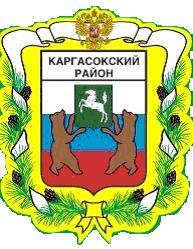 МУНИЦИПАЛЬНОЕ ОБРАЗОВАНИЕ «Каргасокский район»ТОМСКАЯ ОБЛАСТЬАДМИНИСТРАЦИЯ КАРГАСОКСКОГО РАЙОНА1.Внести в постановление Администрации Каргасокского района от 08.06.2015 
№ 96 «Об утверждении перечня муниципальных программ муниципального образования «Каргасокский район» следующие изменения:в пункте 4 перечня муниципальных программ муниципального образования «Каргасокский район», утвержденный указанным постановлением (приложение), слова: «1). Ведущий специалист по делам гражданской обороны и чрезвычайным ситуациям Администрации Каргасокского района» заменить словами:«1). Главный специалист по гражданской обороне и чрезвычайным ситуациям Администрации Каргасокского района»;дополнить перечень муниципальных программ муниципального образования «Каргасокский район», утвержденный указанным постановлением (приложение), пунктом 9 следующего содержания:3.Утвердить муниципальную программу «Формирование комфортной городской среды на территории Каргасокского района на 2017 год» согласно приложению к настоящему постановлению.4.Настоящее постановление вступает в силу со дня официального опубликования в порядке, предусмотренном Уставом муниципального образования «Каргасокский район».И.о. Главы Каргасокского района                                                                           Ю.Н. МикитичИ.А. Ожогина2-34-83УТВЕРЖДЕНАпостановлением Администрации Каргасокского района от 24.05.2017 № 135ПриложениеМуниципальная программа «Формирование комфортной городской среды на территории Каргасокского района на 2017 год»Сроки и этапы реализации муниципальной программы:программа реализуется в 1 этап, 2017 годПАСПОРТ муниципальной программы «Формирование комфортной городской среды на территории Каргасокского района на 2017 год»Характеристика текущего состояния сектора благоустройства в муниципальном образовании «Каргасокский район»Характеристика текущего состояния сферы благоустройства в муниципальном образовании: На территории муниципального образования 123 многоквартирных дома, из них 3 дома признаны аварийными и будут расселены до конца 2017 года. Общая площадь многоквартирных домов составляет 68,5 тыс.кв.м. Количество благоустроенных дворовых территорий (полностью освещенных, оборудованных местами для проведения досуга и отдыха разными группами населения (спортивные площадки, детские площадки и т.д.), малыми архитектурными формами) на 31.12.2016 года – 1 ед.Площадь общественных территорий (парки, скверы): по состоянию на 31 декабря 2016 года в муниципальном образовании составляла 96,1 тыс.кв.м.Площадь общественных территорий, нуждающихся в благоустройстве, от общего количества таких территорий составляет 39,5 % или 38,0 тыс.кв.м.Описание приоритетов муниципальной политики в сфере благоустройства, формулировка целей и постановка задач муниципальной программыПриоритетами муниципальной политики в сфере благоустройства территории муниципального образования являются:повышение комфортности условий проживания граждан;благоустройство территорий.Цель программы:повышение уровня благоустройства территории сельских поселений муниципального образования «Каргасокский район».Задачи программы:- повышение уровня благоустройства дворовых территорий сельских поселений муниципального образования «Каргасокский район»;- повышение уровня благоустройства общественных территорий сельских поселений муниципального образования «Каргасокский район»;- повышение уровня вовлеченности граждан, организаций в реализацию мероприятий по благоустройству территорий сельских поселений муниципального образования «Каргасокский район».Целевые индикаторы и показатели муниципальной программы «Формирование комфортной городской среды на территории Каргасокского района на 2017 год»:Сведения о составе и значениях целевых показателей результативности муниципальной программы «Формирование комфортной городской среды на территории Каргасокского района на 2017 год»Таблица 1Прогноз ожидаемых результатов реализации муниципальной программы, характеристика вклада органов местного самоуправления муниципального образования «Каргасокский район» в достижение результатов в реализации приоритетного проекта «Формирование комфортной городской среды»Плановые значения на 2017 год:Количество благоустроенных дворовых территорий (полностью освещенных, оборудованных местами для проведения досуга и отдыха разными группами населения (детские площадки и т.д.), малыми архитектурными формами):Прогнозируемое количество полностью благоустроенных территорий в 2017 году – 2 многоквартирных дома, 4,4 тыс.кв.м, или 4,5% от общей площади многоквартирных домов.Количество и площадь общественных территорий (парки, скверы):Прогнозируемая  площадь общественных территорий  (парков, скверов) на 31 декабря 2017 года в муниципальном образовании составит 96,1 тыс.кв.м. Площадь общественных территорий, нуждающихся в благоустройстве, от общего количества таких территорий составит 39,5 % или 38,0 тыс.кв.м.На конечные результаты реализации мероприятий по повышению уровня благоустройства территорий сельских поселений муниципального образования могут повлиять следующие риски:а) бюджетные риски, связанные с дефицитом местного бюджета и возможностью невыполнения своих обязательств по софинансированию настоящей программы, в том числе:- несоблюдение муниципальным образованием условий Соглашения, заключенного с Департаментом архитектуры и строительства Томской области о предоставлении в 2017 году субсидии бюджету муниципального образования «Каргасокский район» на реализацию мероприятия «Поддержка государственных программ субъектов Российской Федерации и муниципальных программ формирования современной городской среды» подпрограммы «Обеспечение доступности и комфортности жилища, формирование качественной жилой среды» государственной программы «Обеспечение доступности жилья и улучшение качества жилищных условий населения Томской области» (далее – Соглашение), реализация в неполном объеме мероприятий благоустройства, в том числе комплекса первоочередных мероприятий по благоустройству;- отсутствие средств в бюджетах сельских поселений для финансирования проектов по благоустройству;б) социальные риски, связанные с низкой социальной активностью населения, отсутствием массовой культуры соучастия в благоустройстве дворовых территорий, в том числе:- созданная в ходе реализации проектов по благоустройству инфраструктура не будет востребована гражданами;- отрицательная оценка граждан в отношении реализованных проектов;в) управленческие (внутренние) риски, связанные с неэффективным управлением настоящей муниципальной программой, низким качеством межведомственного взаимодействия, недостаточным контролем за реализацией мероприятий, в том числе:- отсутствие информации, необходимой для проведения оценки качества городской среды и формирования индекса качества городской среды;- непринятие муниципальным образованием новых, соответствующих федеральным методическим документам правил благоустройства территорий сельских поселений муниципального образования «Каргасокский район» (далее – муниципального образования);- ограниченная сезонность созданной инфраструктуры благоустройства.Мероприятия по предупреждению рисков:1. Активная работа высших должностных лиц муниципального образования и вовлечение, граждан и организаций, которые могут стать инициаторами проектов по благоустройству.2. Проведение информационно-разъяснительной работы в средствах массовой информации в целях стимулирования активности граждан и бизнеса в инициации проектов по благоустройству.3. Инициирование, при необходимости, дополнительных поручений высших должностных лиц органов местного самоуправления в адрес руководителей структурных подразделений муниципального образования о принятии дополнительных мер в целях реализации мероприятий паспорта проектов.4. Реализация в сельских поселениях муниципального образования требований об обязательном закреплении за собственниками, законными владельцами (пользователями) обязанности по содержанию прилегающей территории.5. Получение муниципальным образованием субсидии на реализацию мероприятия «Поддержка государственных программ субъектов Российской Федерации и муниципальных программ формирования современной городской среды» подпрограммы «Обеспечение доступности и комфортности жилища, формирование качественной жилой среды» государственной программы «Обеспечение доступности и улучшение качества жилищных условий населения Томской области» из средств федерального бюджета и регионального бюджета Томской области.6. Формирование четкого графика реализации Соглашения с конкретными мероприятиями, сроками их исполнения и ответственными лицами.7. Установление в соглашениях ответственности конкретных должностных лиц муниципального образования за нарушение условий соглашений.8. Создание системы контроля за исполнением соглашений, позволяющей оперативно выявлять отклонения от утвержденного графика исполнения соглашений и устранять их.IV. Объем средств, необходимых на реализацию муниципальной программы за счет всех источников финансированияСведения о ресурсном обеспечении муниципальной программы за счет всех источников финансирования с расшифровкой по главным распорядителям средств бюджета муниципального образования, целевым программам, основным мероприятиям подпрограмм, а также по годам реализации представлены в приложении № 3 к настоящей муниципальной программе.V. Мероприятия, предусматривающие софинансирование за счет бюджета муниципального образования «Каргасокский район» муниципальной программы в 2017 годуМероприятия, предусматривающие софинансирование муниципальной программы в 2017 году за счет бюджета муниципального образования с расшифровкой по главным распорядителям бюджетных средств, представлены в приложении № 2 к настоящей муниципальной программе.VI. Мероприятия по утверждению не позднее 31 декабря 2017 года муниципальной программы формирования комфортной городской среды на 2018 – 2022 годыС целью утверждения муниципальной программы формирования комфортной городской среды на 2018 – 2022 годы в сроки не позднее 31 декабря 2017 года заместителем Главы Каргасокского района по вопросам жизнеобеспечения района организован контроль по исполнению специалистами, ответственными за разработку данной программы, мероприятий по подготовке проекта указанной муниципальной программы.Указанная муниципальная программа будет утверждена в срок не позднее 31 декабря 2017 года.VII. Особенности осуществления контроля реализации муниципальной программы в рамках формирования комфортной городской средыВ целях осуществления контроля и координации реализации настоящей муниципальной программы созданы следующие комиссии:- общественная комиссия создана распоряжением Администрации Каргасокского сельского поселения от 27.03.2017 № 57.Контроль и координация реализации настоящей муниципальной программы осуществляется также собственниками многоквартирных домов.Все решения, касающиеся благоустройства общественных территорий, принимаются открыто и гласно с учетом мнения жителей муниципального образования.Для повышения уровня доступности информации и информирования граждан и других заинтересованных лиц о задачах и проектах по благоустройству дворовых территорий, общественных территорий муниципальная программа размещается на официальном портале муниципального образования в сети «Интернет» в разделе «Муниципальные целевые программы».Гражданам, организациям предоставлена возможность внести свои предложения и дополнения к представленному проекту муниципальной программы. Такие предложения принимались по электронной почте, при личном обращении.План реализации муниципальной программы представлен в приложении № 4 к настоящей муниципальной программе.Перечень основных мероприятий муниципальной программы  с указанием сроков начала и окончания их реализации представлен в приложении № 5 к настоящей муниципальной программе.VIII. Механизм реализации муниципальной программыГлавным распорядителем средств бюджета муниципального образования, предусмотренных на реализацию настоящей муниципальной программы, является Управление финансов Администрации Каргасокского района с дальнейшим предоставлением средств в бюджеты сельских поселений муниципального образования.Выполнение работ по благоустройству дворовых территорий включает в себя:а) минимальный перечень видов работ по благоустройству дворовых территорий:- ремонт дворовых проездов; - обеспечение освещения дворовых территорий; - установка скамеек, урн;б) перечень дополнительных видов работ по благоустройству дворовых территорий:- оборудование детских и (или) спортивных площадок;- оборудование автомобильных парковок;- озеленение территории;- устройство ограждений;- оборудование площадок для сбора коммунальных отходов, включая раздельный сбор отходов;- устройство и ремонт ограждений различного функционального назначения;- устройство и ремонт дворовых тротуаров и пешеходных дорожек;- устройство пандуса;- устройство водоотводных лотков.Собственники помещений в многоквартирных домах, собственники иных зданий и сооружений, расположенных в границах дворовой территории, подлежащей благоустройству (далее - заинтересованные лица) обеспечивают финансовое участие в реализации мероприятий по благоустройству дворовой территории в размере не менее 1 % от объема субсидии из федерального бюджета, необходимого на реализацию мероприятий по благоустройству дворовой территории.Заинтересованные лица обеспечивают трудовое участие в реализации мероприятий по благоустройству дворовых территорий. Под трудовым (неденежным) участием понимается, в том числе выполнение заинтересованными лицами неоплачиваемых работ, не требующих специальной квалификации, как например, подготовка объекта (дворовой территории) к началу работ (земляные работы, демонтаж старого оборудования, уборка мусора), покраска оборудования, озеленение территории, посадка деревьев, охрана объекта (дворовой территории).При определении ориентировочной цены на выполнение работ рекомендуется применять нормативную стоимость (единичные расценки) работ по благоустройству дворовых территорий, указанных в приложении № 6 к настоящей муниципальной программе. Визуализированный перечень образцов элементов благоустройства, предполагаемых к размещению на дворовой территории, представлен в приложении № 7 к настоящей муниципальной программе.Включение дворовых территорий в настоящую муниципальную программу осуществляется на основании предложений заинтересованных лиц о включении дворовой территории в муниципальную программу и предусматривает проведение Общественной комиссией оценки поступивших заявок.Порядок аккумулирования и расходования средств заинтересованных лиц, направляемых на выполнение минимального и дополнительного перечней работ по благоустройству дворовых территорий, и механизм контроля за их расходованием, а также порядок и формы трудового и (или) финансового участия граждан в выполнении указанных работ представлен в приложении № 8 к настоящей муниципальной программе.Включение в настоящую муниципальную программу общественной территории регулируется Порядком рассмотрения и оценки предложений заинтересованных лиц о включении дворовой территории, мест массового посещения муниципального образования в муниципальную программу формирования современной городской среды, утвержденного постановлением АдминистрацииКаргасокского сельского поселения от 27.03.2017 № 58.Порядок разработки, обсуждения с заинтересованными лицами и утверждения дизайн-проектов благоустройства дворовых территорий, включенных в муниципальную программу «Формирование комфортной городской среды на территории Каргасокского района на 2017 год», представлен в приложении № 9 к настоящей муниципальной программе. Одним из требований к дизайн-проекту является необходимость предусматривать проведение мероприятий по благоустройству с учетом необходимости обеспечения физической, пространственной и информационной доступности зданий, сооружений, территорий для инвалидов и других маломобильных групп населения.Порядок подготовки, общественного обсуждения и утверждения дизайн-проекта общественной территории, подлежащей благоустройству в 2017 году, утверждается постановлением Администрации Каргасокского сельского поселения. Одним из требований к дизайн-проекту является необходимость предусматривать проведение мероприятий по благоустройству с учетом необходимости обеспечения физической, пространственной и информационной доступности зданий, сооружений, территорий для инвалидов и других маломобильных групп населения.Адресный перечень дворовых и общественных территорий, подлежащих включению в муниципальную программу, сформирован по предложениям заинтересованных лиц Общественной комиссией:Адресный перечень дворовых территорий на 2017 год:Томская область, Каргасокский район, с. Каргасок, ул. Гоголя, дом 14.Адресный перечень общественных территорий на 2017 год:Томская область, Каргасокский район, с. Каргасок, ул. Октябрьская, 8, Парк Победы.Перечень видов работ, планируемых к выполнению на общественных территориях, подлежащих благоустройству в 2017 году:а) парк Победы (с. Каргасок, ул. Октябрьская, 8): - ремонт площадки для установки орудия;- ремонт площадки для установки БМП;- ремонт пешеходных дорожек.IX В состав настоящей муниципальной программы включены следующие подпрограммы:Подпрограмма 1. Повышение уровня благоустройства дворовых территорий сельских поселений муниципального образования «Каргасокский район» в 2017 году»;Подпрограмма 2. Повышение уровня благоустройства общественных территорий сельских поселений муниципального образования «Каргасокский район» в 2017 году».Сведения о подпрограммах отражены в приложении № 10 к муниципальной программе.Приложение № 1к муниципальной программе «Формирование комфортной городской среды на территории Каргасокского района на 2017 год»(Утратило силу от 05.10.2017 № 239)Приложение № 2 муниципальной программе «Формирование комфортной городской среды на территории Каргасокского района на 2017 год»Ресурсное обеспечениереализации муниципальной программы «Формирование комфортной городской среды на территории Каргасокского района на 2017 год» за счет средств бюджета муниципального образования «Каргасокский район» по главным распорядителям бюджетных средствРЕСУРСНОЕ ОБЕСПЕЧЕНИЕмуниципальной программы «Формирование комфортной городской среды на территории Каргасокского района на 2017 год»тыс. руб.Приложение  № 4к муниципальной программе «Формирование комфортной городской среды на территории Каргасокского района на 2017 год»ПЛАНреализации муниципальной программыПриложение № 5 к муниципальной программе «Формирование комфортной городской среды на территории Каргасокского района на 2017 год»ПЕРЕЧЕНЬосновных мероприятий муниципальной программыПриложение № 6к муниципальной программе «Формирование комфортной городской среды на территории Каргасокского района на 2017 год»Нормативная стоимость (единичные расценки)работ по благоустройству дворовых территорий, входящих в минимальный перечень видов работ и перечень дополнительных видов работ по благоустройству дворовых территорий‘Приложение № 7к муниципальной программе «Формирование комфортной городской среды на территории Каргасокского района на 2017 год»Визуализированный переченьобразцов элементов благоустройства, предполагаемых к размещению на дворовой территории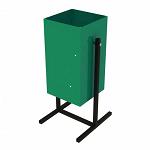 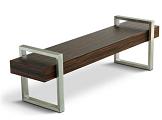 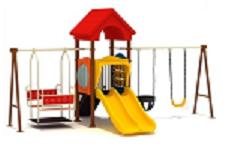 Приложение № 8к муниципальной программе «Формирование комфортной городской среды на территории Каргасокского района» на 2017 годПОРЯДОКаккумулирования и расходования средств заинтересованных лиц, направляемых на выполнение минимального и дополнительного перечней работ по благоустройству дворовых территорий, и механизм контроля за их расходованием, а также порядок и формы трудового и финансового участия граждан в выполнении указанных работОбщие положения1. Настоящий Порядок определяет механизм аккумулирования, расходования средств заинтересованных лиц, направляемых на выполнение минимального и дополнительного перечней работ по благоустройству дворовых территорий, и механизм контроля за их расходованием, а также порядок и формы трудового и (или) финансового участия граждан в выполнении указанных работ в целях софинансирования мероприятий муниципальной программы формирования комфортной городской среды муниципального образования «Каргасокский район» «Формирование комфортной городской среды на территории Каргасокского района на 2017 год».В целях настоящего Порядка:под дворовой территорией понимается совокупность территорий, прилегающих к многоквартирным домам, с расположенными на них объектами, предназначенными для обслуживания и эксплуатации таких домов, и элементами благоустройства этих территорий, в том числе парковками (парковочными местами), тротуарами и автомобильными дорогами, включая автомобильные дороги, образующие проезды к территориям, прилегающим к многоквартирным домам;под заинтересованными лицами понимаются собственники помещений в многоквартирных домах, собственники иных зданий и сооружений, расположенных в границах дворовой территории, подлежащей благоустройству;под трудовым (неденежным) участием понимается, в том числе, выполнение заинтересованными лицами неоплачиваемых работ, не требующих специальной квалификации, как например, подготовка объекта (дворовой территории) к началу работ (земляные работы, демонтаж старого оборудования, уборка мусора), покраска оборудования, озеленение территории, посадка деревьев, охрана объекта (дворовой территории);под минимальным перечнем видов работ по благоустройству дворовых территорий (далее – минимальный перечень) понимается ремонт дворовых проездов, обеспечение освещения дворовых территорий, установка скамеек, урн;под перечнем дополнительных видов работ по благоустройству дворовых территорий (далее – дополнительный перечень) понимается оборудование детских и (или) спортивных площадок, автомобильных парковок, озеленение территорий, устройство ограждений, устройство контейнерных площадок, устройство водоотводных лотков, дренажной системы, устройство пандуса.3. Решение о финансовом и трудовом участии заинтересованных лиц в реализации мероприятий по благоустройству дворовых территорий по минимальному и дополнительному перечню принимается в соответствии с законодательством Российской Федерации собственниками помещений в каждом многоквартирном доме и собственниками каждого здания и сооружения (при их наличии), расположенных в границах дворовой территории.Порядок и формы финансового и трудового участия, их подтверждение1. При выполнении работ по минимальному и дополнительному перечню заинтересованные лица обеспечивают финансовое участие в размере не менее 1% от сметной стоимости работ на благоустройство дворовой территории.2. Заинтересованные лица должны обеспечить трудовое участие в реализации мероприятий по благоустройству дворовых территорий путем выполнения следующих видов работ (одного или нескольких):- подготовка объекта (дворовой территории) к началу работ (земляные работы, демонтаж старого оборудования, уборка мусора);- покраска оборудования; - озеленение территории; - посадка деревьев; - охрана объекта (дворовой территории).3. Финансовое и трудовое участие заинтересованных лиц в выполнении мероприятий по благоустройству дворовых территорий подтверждается документально. Документальное подтверждение финансового и трудового участия представляется в Администрацию Каргасокского сельского поселения по адресу: с. Каргасок, ул. Новая, 1, не позднее чем через 5-ть рабочих дней после осуществления финансового, трудового участия.Документами, подтверждающими финансовое участие, являются копии платежных документов о перечислении средств или внесении средств на специальный счет, открытый в порядке, установленном пунктом 2 раздела III настоящего Порядка.Документами (материалами), подтверждающими трудовое участие являются письменный отчет совета многоквартирного дома и (или) лица, управляющего многоквартирным домом, о проведении мероприятия с трудовым участием заинтересованных лиц. В качестве приложения к такому отчету должны быть представлены фотоматериалы, подтверждающие проведение мероприятия с трудовым участием заинтересованных лиц.III. Аккумулирование, расходование и контроль за расходованием средств заинтересованных лиц1. Сбор средств заинтересованных лиц на выполнение минимального и дополнительного перечней работ по благоустройству дворовых территорий обеспечивают управляющие организации (в случае реализации способа управления - управление управляющей организацией), товарищества собственников жилья (в случае реализации способа управления - управление товариществом собственников жилья) (далее – лица, управляющие МКД).2. Не позднее 5-ти рабочих дней с дня получения  сметной документации о стоимости работ по благоустройству дворовой территории  Администрация Каргасокского сельского поселения информирует лиц, управляющих МКД, о включении в муниципальную программу дворовых территорий многоквартирных домов, которыми они управляют, о реквизитах  счета для перечисления денежных средств, о сметной стоимости работ на благоустройство дворовой территории.3. Собранные средства перечисляются лицами, управляющими МКД, на лицевой счет, открытый  Администрацией Каргасокского сельского поселения в Управлении Федерального казначейства по Томской области в целях софинансирования мероприятий муниципальной программы «Формирование современной городской среды»  на 2017 год в Каргасокском сельском поселении ( муниципальная программа) в срок не позднее 5-ти рабочих дней с момента получения информации, указанной в  пункте 2 ,  в размере, установленном в протоколе общего собрания собственников помещений многоквартирного дома.В случае неисполнения указанного в настоящем пункте обязательства общественная комиссия, созданная распоряжением Администрации Каргасокского сельского поселения от 27.03.2017 № 57, принимает решение об исключении дворовой территории из перечня домов и муниципальной программы и о включении в муниципальную программу дворовой территории из резервного перечня многоквартирных домов.4.  Администрация Каргасокского сельского поселения  обязана:вести учет поступающих средств в разрезе многоквартирных домов, дворовые территории которых подлежат благоустройству;обеспечить ежемесячное опубликование на портале информации о размере поступивших средств в разрезе многоквартирных домов;ежемесячно, в срок до 5-го числа каждого месяца, направлять информацию о размере поступивших средств в разрезе многоквартирных домов в Общественную комиссию.Администрация Каргасокского сельского поселения оплачивает выполненные работы по муниципальной программе за счет средств иных межбюджетных трансфертов на реализацию мероприятия «Поддержка государственных программ субъектов Российской Федерацуии и муниципадльных программ формирования современной городской среды» подпрограммы «Обеспечение доступности и комфортности жилища, формирование качественной жилой среды» государственной программы «Обеспечение  доступности жилья и улучшение качества жилищных условий населения Томской области»; средств бюджета Каргасокского сельского поселения на эти цели и средств, поступивших от заинтересованных лиц, управляющих МКД в соответствии с условиями Соглашения, заключенного с главным распорядителем средств бюджета муниципального образования «Каргасокский район».Контроль за расходованием средств на реализацию муниципальной программы, а также контроль за своевременным и в полном объеме возвратом аккумулированных денежных средств (при необходимости)  осуществляет орган, уполномоченный на проведение муниципального финансового контроля.Приложение № 9к муниципальной программе «Формирование комфортной городской среды на территории Каргасокского района на 2017 год»ПОРЯДОКразработки, обсуждения с заинтересованными лицами и утверждения дизайн -проектов благоустройства дворовых территорий, включенных 
в муниципальную программу «Формирование комфортной городской среды Каргасокского района» на 2017 годI. Общие положения1.Настоящий Порядок определяет механизм действий по разработке и утверждению дизайн-проектов благоустройства дворовых территорий (далее – дизайн-проект), требования к их оформлению, порядок их обсуждения с заинтересованными лицами в целях конкретизации размещения на дворовой территории элементов благоустройства с учетом мнения заинтересованных лиц.2.В целях настоящего Порядка:под дворовой территорией понимается совокупность территорий, прилегающих к многоквартирным домам, с расположенными на них объектами, предназначенными для обслуживания и эксплуатации таких домов, и элементами благоустройства этих территорий, в том числе парковками (парковочными местами), тротуарами и автомобильными дорогами, включая автомобильные дороги, образующие проезды к территориям, прилегающим к многоквартирным домам;под заинтересованными лицами понимаются собственники помещений в многоквартирных домах, собственники иных зданий и сооружений, расположенных в границах дворовой территории, подлежащей благоустройству;под минимальным перечнем видов работ по благоустройству дворовых территорий (далее – минимальный перечень) понимается ремонт дворовых проездов, обеспечение освещения дворовых территорий, установка скамеек, урн;под перечнем дополнительных видов работ по благоустройству дворовых территорий (далее – дополнительный перечень) понимается оборудование детских и (или) спортивных площадок, автомобильных парковок, озеленение территорий, оборудование площадок для сбора коммунальных отходов, включая раздельный сбор отходов, устройство и ремонт ограждений различного функционального назначения, устройство и ремонт дворовых тротуаров и пешеходных дорожек, устройство пандуса, устройство водоотводных лотков.II. Порядок разработки и требования к дизайн-проектам3. Дизайн-проект должен быть оформлен в письменном виде и содержать следующую информацию:наименование дизайн-проекта по благоустройству дворовой территории, включающее адрес многоквартирного дома (далее – МКД).текстовое и визуальное описание предлагаемого проекта, перечня  (в том числе в виде соответствующих визуализированных изображений) элементов благоустройства, предлагаемых к размещению на соответствующей дворовой территории;сметный расчет стоимости мероприятий.Дизайн-проект должен предусматривать возможность реализации обустройства дворовой территории в соответствии с минимальным и дополнительным (в случае если он выбран собственниками МКД) перечнем работ по благоустройству, выбранным общим собранием собственников помещений в МКД.4. Дизайн-проект должен учитывать рельеф местности, быть адаптированным к фактическим границам дворовой территории.5.Дизайн-проект должен предусматривать  проведение мероприятий по благоустройству дворовой территорий с учетом необходимости обеспечения физической, пространственной и информационной доступности зданий, сооружений, дворовых территорий для инвалидов и других маломобильных групп населения.6. Заказчиком дизайн-проекта является Администрация Каргасокского сельского поселения. Администрация поселения в условия муниципального контракта (договора) включает обязательное участие подрядной организации, разрабатывающей дизайн-проект, в обсуждениях дизайн-проекта с заинтересованными лицами и последующую его доработку в соответствии с решением Общественной комиссии по обеспечению реализации приоритетного проекта «Формирование комфортной городской среды», (далее - Общественная комиссия).7.Администрация поселения обеспечивает подготовку дизайн-проекта в срок не позднее 01 июля  2017 года.III. Обсуждение дизайн-проектов и их утверждение8. Общественная комиссия обеспечивает рассмотрение предложенных дизайн-проектов совместно с представителями заинтересованных лиц в срок не позднее 02 июля 2017 года.9. При рассмотрении дизайн-проектов заинтересованные лица могут высказать имеющиеся по дизайн-проекту замечания и предложения, каждое из которых рассматривает Общественная комиссия и дает по ним рекомендации, оформляемые протоколом заседания Общественной комиссии, который в срок не позднее 5-ти рабочих дней со дня заседания подлежит направлению в Администрацию Каргасокского поселения и размещению на официальном сайте Администрации Каргасокского сельского поселения в сети «Интернет». При обсуждении должны быть определены пути устранения (учета) предложений (замечаний), при неустранении (неучете) которых дизайн-проект не сможет быть утвержден, а также сроки устранения (учета) предложений (замечаний).10. Администрация поселения в срок до 10 июля 2017 года обеспечивает доработку дизайн-проекта и перечня мероприятий с учетом протокола заседания Общественной комиссии.11. Доработанный дизайн-проект в срок до 12 июля 2017 года направляется Администрацией поселения для согласования в Общественную комиссию.12. Дизайн-проект, прошедший обсуждение без предложений (замечаний), либо доработанный в порядке, установленном настоящим разделом, согласовывается с Общественной комиссией и представителями заинтересованных лиц.13. Решение о согласовании дизайн-проекта принимается не позднее 14 июля  2017 года и оформляется протоколом заседания Общественной комиссии, который в течение одного рабочего дня после принятия решения направляется в Администрацию поселения.Администрация поселения в срок до 15 июля 2017 года подготавливает и обеспечивает подписание распоряжения об утверждении дизайн-проектов обустройства дворовых территорий, подлежащих благоустройству в 2017 году (далее – Распоряжение).14. Решение Общественной комиссии и Распоряжение размещаются  на официальном сайте Администрации Каргасокского сельского поселения в течение 3-х календарных дней со дня подписания Распоряжения.Приложение № 10 к муниципальной программе «Формирование комфортной городской среды на территории Каргасокского района на 2017 год»Сведения о подпрограммахПодпрограмма 1 Повышение уровня благоустройства дворовых территорий сельских поселений муниципального образования «Каргасокский район» в 2017 годуПАСПОРТ ПОДПРОГРАММЫ 1Повышение уровня благоустройства дворовых территорий сельских поселений муниципального образования «Каргасокский район» в 2017 годуХарактеристика текущего состояния сферы реализации подпрограммы 1.На территории муниципального образования 123 многоквартирных дома, из них 3 дома признаны аварийными и будут расселены до конца 2017 года. Общая площадь многоквартирных домов составляет 68,5 тыс.кв.м. Количество благоустроенных дворовых территорий (полностью освещенных, оборудованных местами для проведения досуга и отдыха разными группами населения (спортивные площадки, детские площадки и т.д.), малыми архитектурными формами) на 31.12.2016 года – 1 ед.Текущее состояние большинства дворовых территорий не соответствует современным требованиям к местам проживания граждан, обусловленным нормами Градостроительного и Жилищного кодексов Российской Федерации, а именно: значительная часть асфальтобетонного покрытия внутриквартальных проездов имеет высокую степень износа, так как срок службы дорожных покрытий с момента застройки Каргасокского района многоквартирными домами истек, практически не производятся работы по озеленению дворовых территорий, малое количество парковок для временного хранения автомобилей, недостаточно оборудованных детских и спортивных площадок.Существующее положение обусловлено рядом факторов: введением новых современных требований к благоустройству и содержанию территорий, отсутствием комплексного подхода к решению проблемы формирования и обеспечения среды, комфортной и благоприятной для проживания населения.Благоустройство дворовых территорий невозможно осуществлять без комплексного подхода. При отсутствии проекта благоустройства получить многофункциональную адаптивную среду для проживания граждан не представляется возможным. При выполнении работ по благоустройству необходимо учитывать мнение жителей и сложившуюся инфраструктуру территорий дворов для определения функциональных зон и выполнения других мероприятий. Комплексный подход позволяет наиболее полно и в то же время детально охватить весь объем проблем, решение которых может обеспечить комфортные условия проживания населения многоквартирных домов. К этим условиям относятся зеленые насаждения на территории многоквартирных домов, необходимый уровень освещенности дворов в темное время суток.Важнейшей задачей органов местного самоуправления Каргасокского района является формирование и обеспечение среды, комфортной и благоприятной для проживания населения, в том числе благоустройство и надлежащее содержание дворовых территорий, выполнение требований Градостроительного кодекса Российской Федерации по устойчивому развитию территорий, обеспечивающих при осуществлении градостроительной деятельности безопасные и благоприятные условия жизнедеятельности человека.Одним из приоритетов реализации подпрограммы является обеспечение надлежащего технического и санитарно-гигиенического состояния дворовых территорий многоквартирных домов.Сведения о составе и значениях целевых показателей результативности подпрограммы 1 приведены в таблице 2.Перечень основных мероприятий и ресурсное обеспечение подпрограммы 1 приведены в таблице 3.Сведения о составе и значениях целевых показателей результативности подпрограммы 1«Повышение уровня благоустройства дворовых территорий сельских поселениймуниципального образования «Каргасокский район» в 2017 году»Таблица 2Перечень основных мероприятий и ресурсное обеспечениереализации подпрограммы 1 «Повышение уровня благоустройства дворовых территорий сельских поселениймуниципального образования «Каргасокский район» в 2017 году»Таблица 3Подпрограмма 2Повышение уровня благоустройства общественных территорий сельских поселений муниципального образования «Каргасокский район» в 2017 годуПАСПОРТ ПОДПРОГРАММЫ 2Повышение уровня благоустройства общественных территорий сельских поселений муниципального образования «Каргасокский район» в 2017 годуХарактеристика текущего состояния сферы реализации подпрограммы 2.Площадь общественных территорий (парки, скверы) по состоянию на 31 декабря 2016 года в муниципальном образовании «Каргасокский район» составляла 96,1 тыс. кв. м.Площадь общественных территорий, нуждающихся в благоустройстве, от общего количества таких территорий составляет 39,5 % или 38,0 тыс. кв. м.Существующее положение обусловлено рядом факторов: введением новых современных требований к благоустройству и содержанию общественных территорий, отсутствием комплексного подхода к решению вопроса.Одной из задач органов местного самоуправления Каргасокского района является формирование и обеспечение среды, комфортной и благоприятной для отдыха населения, в том числе благоустройство и надлежащее содержание общественных территорий.Комплексное благоустройство мест массового пребывания населения позволит поддержать их в удовлетворительном состоянии, повысить уровень благоустройства, выполнить архитектурно-планировочную организацию территории, обеспечить здоровые условия отдыха и жизни жителей.Сведения о составе и значениях целевых показателей результативности подпрограммы 2 приведены в таблице 4.Перечень основных мероприятий и ресурсное обеспечение подпрограммы 2 приведены в таблице 5.Сведения о составе и значениях целевых показателей результативности подпрограммы 2«Повышение уровня благоустройства общественных территорий сельских поселений муниципального образования «Каргасокский район» в 2017 году»Таблица 4Перечень основных мероприятий и ресурсное обеспечение реализации подпрограммы 2 «Повышение уровня благоустройства общественных территорий сельских поселениймуниципального образования «Каргасокский район» в 2017 году»Таблица 5ПОСТАНОВЛЕНИЕ(С изм.от 05.10.2017 № 239)ПОСТАНОВЛЕНИЕ(С изм.от 05.10.2017 № 239)ПОСТАНОВЛЕНИЕ(С изм.от 05.10.2017 № 239)ПОСТАНОВЛЕНИЕ(С изм.от 05.10.2017 № 239)ПОСТАНОВЛЕНИЕ(С изм.от 05.10.2017 № 239)24.05.2017                   № 135                   № 135                   № 135                   № 135с. Каргасокс. Каргасокс. Каргасокс. КаргасокО внесении изменений в постановление Администрации Каргасокского района от 08.06.2015 № 96 «Об утверждении перечня муниципальных программ муниципального образования «Каргасокский район», об утверждении муниципальной программы «Формирование комфортной городской среды на территории Каргасокского района на 2017 год»О внесении изменений в постановление Администрации Каргасокского района от 08.06.2015 № 96 «Об утверждении перечня муниципальных программ муниципального образования «Каргасокский район», об утверждении муниципальной программы «Формирование комфортной городской среды на территории Каргасокского района на 2017 год»В целях повышения эффективности реализации и управления муниципальными программами муниципального образования «Каргасокский район»,Администрация Каргасокского района постановляет:В целях повышения эффективности реализации и управления муниципальными программами муниципального образования «Каргасокский район»,Администрация Каргасокского района постановляет:В целях повышения эффективности реализации и управления муниципальными программами муниципального образования «Каргасокский район»,Администрация Каргасокского района постановляет:В целях повышения эффективности реализации и управления муниципальными программами муниципального образования «Каргасокский район»,Администрация Каргасокского района постановляет:В целях повышения эффективности реализации и управления муниципальными программами муниципального образования «Каргасокский район»,Администрация Каргасокского района постановляет:9Формирование комфортной городской среды на территории Каргасокского района на 2017 год2017 годПовышение уровня благоустройства территории сельских поселений муниципального образования «Каргасокский район»Куратор – Заместитель Главы Каргасокского района по вопросам жизнеобеспечения района.
Ответственный исполнитель – Отдел экономики и социального развития Администрации Каргасокского района.Наименование муниципальной программы (далее – Программа)Формирование комфортной городской среды на территории Каргасокского района на 2017 годФормирование комфортной городской среды на территории Каргасокского района на 2017 годФормирование комфортной городской среды на территории Каргасокского района на 2017 годФормирование комфортной городской среды на территории Каргасокского района на 2017 годФормирование комфортной городской среды на территории Каргасокского района на 2017 годСроки (этапы) реализации Программы 2017 год2017 год2017 год2017 год2017 годКуратор ПрограммыЗаместитель Главы Каргасокского района по вопросам жизнеобеспечения районаЗаместитель Главы Каргасокского района по вопросам жизнеобеспечения районаЗаместитель Главы Каргасокского района по вопросам жизнеобеспечения районаЗаместитель Главы Каргасокского района по вопросам жизнеобеспечения районаЗаместитель Главы Каргасокского района по вопросам жизнеобеспечения районаОтветственный исполнитель ПрограммыОтдел экономики и социального развития Администрации Каргасокского районаОтдел экономики и социального развития Администрации Каргасокского районаОтдел экономики и социального развития Администрации Каргасокского районаОтдел экономики и социального развития Администрации Каргасокского районаОтдел экономики и социального развития Администрации Каргасокского районаСоисполнители ПрограммыАдминистрация Каргасокского сельского поселения;Жилищно-строительные кооперативыАдминистрация Каргасокского сельского поселения;Жилищно-строительные кооперативыАдминистрация Каргасокского сельского поселения;Жилищно-строительные кооперативыАдминистрация Каргасокского сельского поселения;Жилищно-строительные кооперативыАдминистрация Каргасокского сельского поселения;Жилищно-строительные кооперативыУчастники Программы Отдел экономики и социального развития Администрации Каргасокского района;Администрация Каргасокского сельского поселения;Жилищно-строительные кооперативы;Общественные организацииОтдел экономики и социального развития Администрации Каргасокского района;Администрация Каргасокского сельского поселения;Жилищно-строительные кооперативы;Общественные организацииОтдел экономики и социального развития Администрации Каргасокского района;Администрация Каргасокского сельского поселения;Жилищно-строительные кооперативы;Общественные организацииОтдел экономики и социального развития Администрации Каргасокского района;Администрация Каргасокского сельского поселения;Жилищно-строительные кооперативы;Общественные организацииОтдел экономики и социального развития Администрации Каргасокского района;Администрация Каргасокского сельского поселения;Жилищно-строительные кооперативы;Общественные организацииЦель социально-экономического развития муниципального образования «Каргасокский район», на реализацию которой направлена ПрограммаЦель 1. Сбалансированное территориальное развитие Каргасокского района за счет развития инфраструктуры, развития предпринимательства и сельского хозяйства.Цель 1. Сбалансированное территориальное развитие Каргасокского района за счет развития инфраструктуры, развития предпринимательства и сельского хозяйства.Цель 1. Сбалансированное территориальное развитие Каргасокского района за счет развития инфраструктуры, развития предпринимательства и сельского хозяйства.Цель 1. Сбалансированное территориальное развитие Каргасокского района за счет развития инфраструктуры, развития предпринимательства и сельского хозяйства.Цель 1. Сбалансированное территориальное развитие Каргасокского района за счет развития инфраструктуры, развития предпринимательства и сельского хозяйства.Цель Программы Повышение уровня благоустройства территории сельских поселений муниципального образования «Каргасокский район»Повышение уровня благоустройства территории сельских поселений муниципального образования «Каргасокский район»Повышение уровня благоустройства территории сельских поселений муниципального образования «Каргасокский район»Повышение уровня благоустройства территории сельских поселений муниципального образования «Каргасокский район»Повышение уровня благоустройства территории сельских поселений муниципального образования «Каргасокский район»Показатель цели Программы и их значения (с детализацией по годам реализации)Показатели целиПоказатели целиПоказатели цели2016 год2017 годПоказатель цели Программы и их значения (с детализацией по годам реализации)1. Количество благоустроенных территорий, ед.1. Количество благоустроенных территорий, ед.1. Количество благоустроенных территорий, ед.13Задачи Программы Задача 1. Поддержка муниципальных программ формирования современной городской среды сельских поселений Каргасокского районаЗадача 2. Поддержка обустройства мест массового отдыха населенияЗадача 1. Поддержка муниципальных программ формирования современной городской среды сельских поселений Каргасокского районаЗадача 2. Поддержка обустройства мест массового отдыха населенияЗадача 1. Поддержка муниципальных программ формирования современной городской среды сельских поселений Каргасокского районаЗадача 2. Поддержка обустройства мест массового отдыха населенияЗадача 1. Поддержка муниципальных программ формирования современной городской среды сельских поселений Каргасокского районаЗадача 2. Поддержка обустройства мест массового отдыха населенияЗадача 1. Поддержка муниципальных программ формирования современной городской среды сельских поселений Каргасокского районаЗадача 2. Поддержка обустройства мест массового отдыха населенияПоказатели задач Программы и их значения (с детализацией по годам реализации)Показатели задачПоказатели задач2016 год2016 год2017 годПоказатели задач Программы и их значения (с детализацией по годам реализации)Задача 1. Поддержка муниципальных программ формирования современной городской среды сельских поселений Каргасокского районаЗадача 1. Поддержка муниципальных программ формирования современной городской среды сельских поселений Каргасокского районаЗадача 1. Поддержка муниципальных программ формирования современной городской среды сельских поселений Каргасокского районаЗадача 1. Поддержка муниципальных программ формирования современной городской среды сельских поселений Каргасокского районаЗадача 1. Поддержка муниципальных программ формирования современной городской среды сельских поселений Каргасокского районаПоказатели задач Программы и их значения (с детализацией по годам реализации)Показатель 1. Количество благоустроенных дворовых территорий, ед.Показатель 1. Количество благоустроенных дворовых территорий, ед.112Показатели задач Программы и их значения (с детализацией по годам реализации)Задача 2. Поддержка обустройства мест массового отдыха населенияЗадача 2. Поддержка обустройства мест массового отдыха населенияЗадача 2. Поддержка обустройства мест массового отдыха населенияЗадача 2. Поддержка обустройства мест массового отдыха населенияЗадача 2. Поддержка обустройства мест массового отдыха населенияПоказатели задач Программы и их значения (с детализацией по годам реализации)Показатель 1. Количество благоустроенных общественных территорий , ед.Показатель 1. Количество благоустроенных общественных территорий , ед.001Подпрограммы Программы1. Повышение уровня благоустройства дворовых территорий сельских поселений муниципального образования «Каргасокский район» в 2017 году2. Повышение уровня благоустройства общественных территорий сельских поселений муниципального образования «Каргасокский район» в 2017 году1. Повышение уровня благоустройства дворовых территорий сельских поселений муниципального образования «Каргасокский район» в 2017 году2. Повышение уровня благоустройства общественных территорий сельских поселений муниципального образования «Каргасокский район» в 2017 году1. Повышение уровня благоустройства дворовых территорий сельских поселений муниципального образования «Каргасокский район» в 2017 году2. Повышение уровня благоустройства общественных территорий сельских поселений муниципального образования «Каргасокский район» в 2017 году1. Повышение уровня благоустройства дворовых территорий сельских поселений муниципального образования «Каргасокский район» в 2017 году2. Повышение уровня благоустройства общественных территорий сельских поселений муниципального образования «Каргасокский район» в 2017 году1. Повышение уровня благоустройства дворовых территорий сельских поселений муниципального образования «Каргасокский район» в 2017 году2. Повышение уровня благоустройства общественных территорий сельских поселений муниципального образования «Каргасокский район» в 2017 годуВедомственные целевые программы, входящие в состав Программы (далее - ВЦП) (при наличии)ОтсутствуютОтсутствуютОтсутствуютОтсутствуютОтсутствуютОбъемы и источники фи-нансирования Программы, руб.ИсточникиВсегоВсегоВсего2017 годОбъемы и источники фи-нансирования Программы, руб.Федеральный бюджет1 544 4641 544 4641 544 4641 544 464Объемы и источники фи-нансирования Программы, руб.Областной бюджет542 649542 649542 649542 649Объемы и источники фи-нансирования Программы, руб.Местный бюджет0000Объемы и источники фи-нансирования Программы, руб.Бюджеты сельских поселений12 02612 02612 02612 026Объемы и источники фи-нансирования Программы, руб.Внебюджетные источники13 98413 98413 98413 984Объемы и источники фи-нансирования Программы, руб.Всего по источникам2 113 1232 113 1232 113 1232 113 123№ п/пНаименование показателя (индикатора)Единица измерения1.Количество благоустроенных дворовых территорийЕд.2.Доля благоустроенных дворовых территорий от общего количества дворовых территорийПроценты3.Количество благоустроенных общественных территорийЕд.4.Площадь благоустроенных общественных территорийГа5.Доля финансового участия заинтересованных лиц в выполнении минимального перечня работ по благоустройству дворовых территорий от общей стоимости работ минимального перечня, включенных в программуПроценты6.Объем трудового участия заинтересованных лиц в выполнении минимального перечня работ по благоустройству дворовых территорийЧел./часы7.Доля финансового участия заинтересованных лиц в выполнении дополнительного перечня работ по  благоустройству дворовых территорий от общей стоимости работ дополнительного перечня, включенных в программуПроценты8. Объем трудового участия заинтересованных лиц в выполнении дополнительного перечня работ по благоустройству дворовых территорииЧел./часы№ п/пНаименование показателяЕд. изм.Значения показателейЗначения показателейПериодичность сбора данныхМетод сбора информации№ п/пНаименование показателяЕд. изм.2016 год2017 годПериодичность сбора данныхМетод сбора информации1234567Показатели цели муниципальной программы. Цель: Повышение уровня благоустройства территории сельских поселений муниципального образования «Каргасокский район» (в соответствии с постановлением Администрации Томской области от 12 декабря 2014 г. N 490а «Об утверждении государственной программы "Обеспечение доступности жилья и улучшение качества жилищных условий населения Томской области»)Показатели цели муниципальной программы. Цель: Повышение уровня благоустройства территории сельских поселений муниципального образования «Каргасокский район» (в соответствии с постановлением Администрации Томской области от 12 декабря 2014 г. N 490а «Об утверждении государственной программы "Обеспечение доступности жилья и улучшение качества жилищных условий населения Томской области»)Показатели цели муниципальной программы. Цель: Повышение уровня благоустройства территории сельских поселений муниципального образования «Каргасокский район» (в соответствии с постановлением Администрации Томской области от 12 декабря 2014 г. N 490а «Об утверждении государственной программы "Обеспечение доступности жилья и улучшение качества жилищных условий населения Томской области»)Показатели цели муниципальной программы. Цель: Повышение уровня благоустройства территории сельских поселений муниципального образования «Каргасокский район» (в соответствии с постановлением Администрации Томской области от 12 декабря 2014 г. N 490а «Об утверждении государственной программы "Обеспечение доступности жилья и улучшение качества жилищных условий населения Томской области»)Показатели цели муниципальной программы. Цель: Повышение уровня благоустройства территории сельских поселений муниципального образования «Каргасокский район» (в соответствии с постановлением Администрации Томской области от 12 декабря 2014 г. N 490а «Об утверждении государственной программы "Обеспечение доступности жилья и улучшение качества жилищных условий населения Томской области»)Показатели цели муниципальной программы. Цель: Повышение уровня благоустройства территории сельских поселений муниципального образования «Каргасокский район» (в соответствии с постановлением Администрации Томской области от 12 декабря 2014 г. N 490а «Об утверждении государственной программы "Обеспечение доступности жилья и улучшение качества жилищных условий населения Томской области»)Показатели цели муниципальной программы. Цель: Повышение уровня благоустройства территории сельских поселений муниципального образования «Каргасокский район» (в соответствии с постановлением Администрации Томской области от 12 декабря 2014 г. N 490а «Об утверждении государственной программы "Обеспечение доступности жилья и улучшение качества жилищных условий населения Томской области»)1Количество благоустроенных территорийед.13ежемесячнопериодическая отчетностьПоказатели задачи 1 муниципальной программы: Задача 1. Поддержка муниципальных программ формирования современной городской среды сельских поселений Каргасокского районаПоказатели задачи 1 муниципальной программы: Задача 1. Поддержка муниципальных программ формирования современной городской среды сельских поселений Каргасокского районаПоказатели задачи 1 муниципальной программы: Задача 1. Поддержка муниципальных программ формирования современной городской среды сельских поселений Каргасокского районаПоказатели задачи 1 муниципальной программы: Задача 1. Поддержка муниципальных программ формирования современной городской среды сельских поселений Каргасокского районаПоказатели задачи 1 муниципальной программы: Задача 1. Поддержка муниципальных программ формирования современной городской среды сельских поселений Каргасокского районаПоказатели задачи 1 муниципальной программы: Задача 1. Поддержка муниципальных программ формирования современной городской среды сельских поселений Каргасокского районаПоказатели задачи 1 муниципальной программы: Задача 1. Поддержка муниципальных программ формирования современной городской среды сельских поселений Каргасокского района2Количество благоустроенных дворовых территорийед.12ежемесячнопериодическая отчетностьПоказатели задачи 2 муниципальной программы: Задача 2. Поддержка обустройства мест массового отдыха населенияПоказатели задачи 2 муниципальной программы: Задача 2. Поддержка обустройства мест массового отдыха населенияПоказатели задачи 2 муниципальной программы: Задача 2. Поддержка обустройства мест массового отдыха населенияПоказатели задачи 2 муниципальной программы: Задача 2. Поддержка обустройства мест массового отдыха населенияПоказатели задачи 2 муниципальной программы: Задача 2. Поддержка обустройства мест массового отдыха населенияПоказатели задачи 2 муниципальной программы: Задача 2. Поддержка обустройства мест массового отдыха населенияПоказатели задачи 2 муниципальной программы: Задача 2. Поддержка обустройства мест массового отдыха населения3Количество благоустроенных общественных территорийед.01ежемесячнопериодическая отчетность№ п/пНаименование подпрограммы, задачи, мероприятия муниципальной программыСрок исполненияОбъем бюджетных ассигнований,тыс. руб.Главные распорядители средств бюджетных средств (ГРБС) - ответственный исполнитель, соисполнитель, участник№ п/пНаименование подпрограммы, задачи, мероприятия муниципальной программыСрок исполненияОбъем бюджетных ассигнований,тыс. руб.ГРБС 1 (Администрация Каргасокского района)12345Подпрограмма 1: Повышение уровня благоустройства дворовых территорий сельских поселений муниципального образования «Каргасокский район» в 2017 годуПодпрограмма 1: Повышение уровня благоустройства дворовых территорий сельских поселений муниципального образования «Каргасокский район» в 2017 годуПодпрограмма 1: Повышение уровня благоустройства дворовых территорий сельских поселений муниципального образования «Каргасокский район» в 2017 годуПодпрограмма 1: Повышение уровня благоустройства дворовых территорий сельских поселений муниципального образования «Каргасокский район» в 2017 годуПодпрограмма 1: Повышение уровня благоустройства дворовых территорий сельских поселений муниципального образования «Каргасокский район» в 2017 году1Задача 1подпрограммы. Повышение уровня благоустройства дворовых территорий сельских поселений муниципального образования «Каргасокский район»Задача 1подпрограммы. Повышение уровня благоустройства дворовых территорий сельских поселений муниципального образования «Каргасокский район»Задача 1подпрограммы. Повышение уровня благоустройства дворовых территорий сельских поселений муниципального образования «Каргасокский район»Задача 1подпрограммы. Повышение уровня благоустройства дворовых территорий сельских поселений муниципального образования «Каргасокский район»1.1.Основное мероприятие: Благоустройство дворовых территорий Каргасокского сельского поселения, в том числе:Всего, в том числе:0,000,001.1.Основное мероприятие: Благоустройство дворовых территорий Каргасокского сельского поселения, в том числе:2017 год0,000,001.1.1Мероприятие 1 Благоустройство дворовой территории по адресу: Томская область, с. Каргасок, ул. Гоголя, дом №14Всего, в том числе:0,000,001.1.1Мероприятие 1 Благоустройство дворовой территории по адресу: Томская область, с. Каргасок, ул. Гоголя, дом №142017 год0,000,002Задача 2 подпрограммы: Повышение уровня вовлеченности граждан, организаций в реализацию мероприятий по благоустройству территорий сельских поселений муниципального образования «Каргасокский район»Задача 2 подпрограммы: Повышение уровня вовлеченности граждан, организаций в реализацию мероприятий по благоустройству территорий сельских поселений муниципального образования «Каргасокский район»Задача 2 подпрограммы: Повышение уровня вовлеченности граждан, организаций в реализацию мероприятий по благоустройству территорий сельских поселений муниципального образования «Каргасокский район»Задача 2 подпрограммы: Повышение уровня вовлеченности граждан, организаций в реализацию мероприятий по благоустройству территорий сельских поселений муниципального образования «Каргасокский район»2.1Основное мероприятие: Повышение уровня вовлеченности граждан, организаций в реализацию мероприятий по благоустройству территории Каргасокского сельского поселения, в том числе:Всего, в том числе:0,000,002.1Основное мероприятие: Повышение уровня вовлеченности граждан, организаций в реализацию мероприятий по благоустройству территории Каргасокского сельского поселения, в том числе:2017 год0,000,002.1.1Мероприятие 1: Финансовое  участие заинтересованных лиц в выполнении минимального перечня работ по благоустройству дворовой территории по адресу с. Каргасок, ул. Гоголя, дом № 14, тыс. руб.Всего, в том числе:0,000,002.1.1Мероприятие 1: Финансовое  участие заинтересованных лиц в выполнении минимального перечня работ по благоустройству дворовой территории по адресу с. Каргасок, ул. Гоголя, дом № 14, тыс. руб.2017 год0,000,002.1.2Мероприятие 2: Трудовое участие заинтересованных лиц в выполнении минимального перечня работ по благоустройству дворовой территории по адресу с. Каргасок, ул. Гоголя, дом № 14, тыс. руб.Всего, в том числе:0,000,002.1.2Мероприятие 2: Трудовое участие заинтересованных лиц в выполнении минимального перечня работ по благоустройству дворовой территории по адресу с. Каргасок, ул. Гоголя, дом № 14, тыс. руб.2017 год0,000,00Подпрограмма 2: Повышение уровня благоустройства общественных территорий сельских поселений муниципального образования «Каргасокский район» в 2017 годуПодпрограмма 2: Повышение уровня благоустройства общественных территорий сельских поселений муниципального образования «Каргасокский район» в 2017 годуПодпрограмма 2: Повышение уровня благоустройства общественных территорий сельских поселений муниципального образования «Каргасокский район» в 2017 годуПодпрограмма 2: Повышение уровня благоустройства общественных территорий сельских поселений муниципального образования «Каргасокский район» в 2017 годуПодпрограмма 2: Повышение уровня благоустройства общественных территорий сельских поселений муниципального образования «Каргасокский район» в 2017 году1Задача 1 подпрограммы: Повышение уровня благоустройства общественных территорий сельских поселений муниципального образования «Каргасокский район»Задача 1 подпрограммы: Повышение уровня благоустройства общественных территорий сельских поселений муниципального образования «Каргасокский район»Задача 1 подпрограммы: Повышение уровня благоустройства общественных территорий сельских поселений муниципального образования «Каргасокский район»Задача 1 подпрограммы: Повышение уровня благоустройства общественных территорий сельских поселений муниципального образования «Каргасокский район»1.1Основное мероприятие: Благоустройство общественных территорий Каргасокского сельского поселения, в том числеВсего, в том числе:0,000,001.1Основное мероприятие: Благоустройство общественных территорий Каргасокского сельского поселения, в том числе2017 год0,000,001.1.1Мероприятие 1: Благоустройство Парка Победы с. КаргасокВсего, в том числе:0,000,001.1.1Мероприятие 1: Благоустройство Парка Победы с. Каргасок2017 год0,000,00Приложение № 3 к муниципальной программе «Формирование комфортной городской среды на территории Каргасокского района на 2017 год»№ п/пНаименование задачи, подпрограммы муниципальной программыСрок реализацииОбъем финансированияВ том числе за счет средствВ том числе за счет средствВ том числе за счет средствВ том числе за счет средствСоисполнитель№ п/пНаименование задачи, подпрограммы муниципальной программыСрок реализацииОбъем финансированияфедерального бюджета (по согласованию)областного бюджета (по согласованию)местного бюджетабюджетов сельских поселенийвнебюджетныхисточников(по согласованию)Соисполнитель123456789101Задача 1. Поддержка муниципальных программ формирования современной городской среды сельских поселений Каргасокского районаЗадача 1. Поддержка муниципальных программ формирования современной городской среды сельских поселений Каргасокского районаЗадача 1. Поддержка муниципальных программ формирования современной городской среды сельских поселений Каргасокского районаЗадача 1. Поддержка муниципальных программ формирования современной городской среды сельских поселений Каргасокского районаЗадача 1. Поддержка муниципальных программ формирования современной городской среды сельских поселений Каргасокского районаЗадача 1. Поддержка муниципальных программ формирования современной городской среды сельских поселений Каргасокского районаЗадача 1. Поддержка муниципальных программ формирования современной городской среды сельских поселений Каргасокского районаЗадача 1. Поддержка муниципальных программ формирования современной городской среды сельских поселений Каргасокского районаЗадача 1. Поддержка муниципальных программ формирования современной городской среды сельских поселений Каргасокского района1.1Подпрограмма 1: Повышение уровня благоустройства дворовых территорий сельских поселений муниципального образования «Каргасокский район» в 2017 годуВсего1 412,3501 029,643361,76606,95713,984Администрация Каргасокского сельского поселения;Жилищно-строительные кооперативыПодпрограмма 1: Повышение уровня благоустройства дворовых территорий сельских поселений муниципального образования «Каргасокский район» в 2017 году2017 год1412,4051 029,643361,76607,01213,984Администрация Каргасокского сельского поселения;Жилищно-строительные кооперативы2Задача 2: Поддержка обустройства мест массового отдыха населенияЗадача 2: Поддержка обустройства мест массового отдыха населенияЗадача 2: Поддержка обустройства мест массового отдыха населенияЗадача 2: Поддержка обустройства мест массового отдыха населенияЗадача 2: Поддержка обустройства мест массового отдыха населенияЗадача 2: Поддержка обустройства мест массового отдыха населенияЗадача 2: Поддержка обустройства мест массового отдыха населенияЗадача 2: Поддержка обустройства мест массового отдыха населенияЗадача 2: Поддержка обустройства мест массового отдыха населения2.1Подпрограмма 2: Повышение уровня благоустройства общественных территорий сельских поселений муниципального образования «Каргасокский район» в 2017 годуВсего700,718514,821180,88305,0140,00Администрация Каргасокского сельского поселенияПодпрограмма 2: Повышение уровня благоустройства общественных территорий сельских поселений муниципального образования «Каргасокский район» в 2017 году2017 год700,718514,821180,88305,0140,00Администрация Каргасокского сельского поселенияИтого по ПрограммеИтого по ПрограммеВсего2 113,1231 544,464542,649012,02613,984Итого по ПрограммеИтого по Программе2017 год2 113,1231 544,464542,649012,02613,984Наименование контрольного события ПрограммыСтатусОтветственный исполнительСрок наступления контрольного события (дата)Срок наступления контрольного события (дата)Срок наступления контрольного события (дата)Срок наступления контрольного события (дата)Наименование контрольного события ПрограммыСтатусОтветственный исполнитель2017 год2017 год2017 год2017 годНаименование контрольного события ПрограммыСтатусОтветственный исполнительI кварталII кварталIII кварталIV кварталСоздание общественной комиссии по обеспечению реализации приоритетного проекта «Формирование комфортной городской среды»Контрольная точка результатаАдминистрация Каргасокского района, Администрация Каргасокского сельского поселения27.03.2017Публикация на официальном портале проекта муниципальной программыКонтрольная точка результатаАдминистрация Каргасокского района, Администрация Каргасокского сельского поселения14.03.2017Утверждение муниципальной программыКонтрольная точка результатаАдминистрация Каргасокского района, Администрация Каргасокского сельского поселения24.05.2017Отбор подрядчика для выполнения работ по благоустройству общественной территорииКонтрольная точка результатаАдминистрация Каргасокского сельского поселения30.07.2017Выполнение работ по благоустройству общественной территорииКонтрольная точка результатаАдминистрация Каргасокского сельского поселения01.11.2017Отбор подрядчика для выполнения работ по благоустройству дворовой территорииКонтрольная точка результатаАдминистрация Каргасокского сельского поселения30.07.2017Выполнение работ по благоустройству дворовых территорийКонтрольная точка результатаАдминистрация Каргасокского сельского поселения01.11.2017Утверждение дизайн-проектов общественных территорийКонтрольная точка результатаАдминистрация Каргасокского сельского поселения01.07.2017Утверждение дизайн-проекта паркаКонтрольная точка результатаАдминистрация Каргасокского сельского поселения01.07.2017Номер и наименование основного мероприятияОтветственный исполнитель Срок Срок Ожидаемый непосредственный результат (краткое описание) Основные  направления реализации 
Связь с показателями программы (подпрограммы) Номер и наименование основного мероприятияОтветственный исполнитель начала реализацииокончания реализацииОжидаемый непосредственный результат (краткое описание) Основные  направления реализации 
Связь с показателями программы (подпрограммы) Задача 1. Повышение уровня благоустройства дворовых территорий муниципального образования «Каргасокский район»Задача 1. Повышение уровня благоустройства дворовых территорий муниципального образования «Каргасокский район»Задача 1. Повышение уровня благоустройства дворовых территорий муниципального образования «Каргасокский район»Задача 1. Повышение уровня благоустройства дворовых территорий муниципального образования «Каргасокский район»Задача 1. Повышение уровня благоустройства дворовых территорий муниципального образования «Каргасокский район»Задача 1. Повышение уровня благоустройства дворовых территорий муниципального образования «Каргасокский район»Задача 1. Повышение уровня благоустройства дворовых территорий муниципального образования «Каргасокский район»1. Основное мероприятие 1.1 Благоустройство дворовых территорий 1.Администрация Каргасокского района»,2. Администрация Каргасокского сельского поселения,3. Жилищно-строительные кооперативы2017 год2017 год- увеличение количества благоустроенных дворовых территорий до 2 ед.,- обеспечение в 2017 году доли благоустроенных дворовых территорий от общего количества дворовых территорий до уровня 1,7 %; - принятие необходимых нормативных правовых актов;- формирование адресного перечня дворовых территорий;- контроль за ходом выполнения мероприятий по благоустройству дворовых территорий;- приемка работ по благоустройству дворовой территории- количество благоустроенных дворовых территорий;- доля благоустроенных дворовых  территорий от общего количества дворовых территорий;Задача 2. Повышение уровня благоустройства общественных территориймуниципального образования «Каргасокский район»Задача 2. Повышение уровня благоустройства общественных территориймуниципального образования «Каргасокский район»Задача 2. Повышение уровня благоустройства общественных территориймуниципального образования «Каргасокский район»Задача 2. Повышение уровня благоустройства общественных территориймуниципального образования «Каргасокский район»Задача 2. Повышение уровня благоустройства общественных территориймуниципального образования «Каргасокский район»Задача 2. Повышение уровня благоустройства общественных территориймуниципального образования «Каргасокский район»Задача 2. Повышение уровня благоустройства общественных территориймуниципального образования «Каргасокский район»1. Основное мероприятие 1.1 Благоустройство общественных территорий1.Администрация Каргасокского района»,2. Администрация Каргасокского сельского поселения2017 год2017  год- обеспечение благоустройства в 2017 году не менее 1 (одной) общественной территории;- увеличение площади благоустроенных общественных территорий до 3,8 га; - принятие необходимых нормативных правовых актов;- формирование перечня общественных территорий; - отбор подрядчика для выполнения работ по благоустройству общественной территории;- контроль за ходом выполнения мероприятий по благоустройству общественных территорий;- приемка работ по благоустройству общественной территории- количество благоустроенных общественных территорий- площадь благоустроенных общественных территорийЗадача 3. Повышение уровня вовлеченности граждан, организаций в реализацию мероприятийпо благоустройству территорий муниципального образования «Каргасокский район»Задача 3. Повышение уровня вовлеченности граждан, организаций в реализацию мероприятийпо благоустройству территорий муниципального образования «Каргасокский район»Задача 3. Повышение уровня вовлеченности граждан, организаций в реализацию мероприятийпо благоустройству территорий муниципального образования «Каргасокский район»Задача 3. Повышение уровня вовлеченности граждан, организаций в реализацию мероприятийпо благоустройству территорий муниципального образования «Каргасокский район»Задача 3. Повышение уровня вовлеченности граждан, организаций в реализацию мероприятийпо благоустройству территорий муниципального образования «Каргасокский район»Задача 3. Повышение уровня вовлеченности граждан, организаций в реализацию мероприятийпо благоустройству территорий муниципального образования «Каргасокский район»Задача 3. Повышение уровня вовлеченности граждан, организаций в реализацию мероприятийпо благоустройству территорий муниципального образования «Каргасокский район»1. Основное мероприятие 1.1 Благоустройство дворовых территорий1.Администрация Каргасокского сельского поселения,2. Жилищно-строительные кооперативы 2017 год 2017 год- обеспечение доли финансового участия заинтересованных лиц в выполнении минимального и дополнительного перечня работ по благоустройству дворовых территорий от общей стоимости работ минимального перечня, включенных в программу, 1%;- обеспечение трудового участия заинтересованных лиц в выполнении минимального перечня работ по благоустройству дворовых территории в объеме, равном 20 чел. / час;- обеспечение доли финансового участия заинтересованных лиц в выполнении дополнительного перечня работ по благоустройству дворовых территорий от общей стоимости работ дополнительного перечня, включенных в программу, 1%;- обеспечение трудового участия заинтересованных лиц в выполнении дополнительного перечня работ по благоустройству дворовых территории в объеме, равном 20 чел. / час.- принятие необходимых нормативных правовых актов;- сбор предложений по благоустройству дворовой территории; - обеспечение финансового участия;- обеспечение трудового участия; - контроль за ходом выполнения мероприятий по благоустройству дворовых территорий;- приемка работ по благоустройству дворовой территории- доля финансового участия заинтересованных лиц в выполнении минимального перечня работ по благоустройству дворовых территорий от общей стоимости работ минимального перечня, включенных в программу;- объем трудового участия заинтересованных лиц в выполнении минимального перечня работ по благоустройству дворовых территории;- доля финансового участия заинтересованных лиц в выполнении дополнительного перечня работ по  благоустройству дворовых территорий от общей стоимости работ дополнительного перечня, включенных в программу;- объем трудового участия заинтересованных лиц в выполнении дополнительного перечня работ по благоустройству дворовых территории;№ п/п№ п/пНаименование работЕдиница измеренияСтоимость работ в ценах 1 кв. ., рублейНормативная стоимость (единичные расценки)работ по благоустройству дворовых территорий, входящих в минимальный перечень видов работ по благоустройству дворовых территорийНормативная стоимость (единичные расценки)работ по благоустройству дворовых территорий, входящих в минимальный перечень видов работ по благоустройству дворовых территорийНормативная стоимость (единичные расценки)работ по благоустройству дворовых территорий, входящих в минимальный перечень видов работ по благоустройству дворовых территорийРемонт дворовых проездовкв.м.1 476,0Обеспечение освещения дворовых территорийУстановка 1 элемента освещения17 107,2Установка скамеекшт.16 450,0Установка урншт.4 010,0 Нормативная стоимость (единичные расценки)работ по благоустройству дворовых территорий, входящих в перечень дополнительных видов работ по благоустройству дворовых территорий Нормативная стоимость (единичные расценки)работ по благоустройству дворовых территорий, входящих в перечень дополнительных видов работ по благоустройству дворовых территорий Нормативная стоимость (единичные расценки)работ по благоустройству дворовых территорий, входящих в перечень дополнительных видов работ по благоустройству дворовых территорийОборудование детских и спортивных площадокОборудование детских и спортивных площадокУстановка 1 элемента35 161,8Оборудование автомобильных парковокОборудование автомобильных парковоккв.м1 933,1Озеленение территорийОзеленение территорийкв.м319,5Устройство огражденийУстройство огражденийм1 402,45Оборудование площадок для сбора коммунальных отходов, включая раздельный сбор отходовОборудование площадок для сбора коммунальных отходов, включая раздельный сбор отходовкв.м1 600,0Устройство и ремонт ограждений различного функционального назначенияУстройство и ремонт ограждений различного функционального назначенияп.м.8 248,0Устройство и ремонт дворовых тротуаров и пешеходных дорожекУстройство и ремонт дворовых тротуаров и пешеходных дорожеккв.м2 380,9Устройство пандусаУстройство пандусап.м.6 055,0Устройство водоотводных лотковУстройство водоотводных лотковп.м.2 923,2Наименование подпрограммы  Повышение уровня благоустройства дворовых территорий сельских поселений муниципального образования «Каргасокский район» в 2017 году Повышение уровня благоустройства дворовых территорий сельских поселений муниципального образования «Каргасокский район» в 2017 году Повышение уровня благоустройства дворовых территорий сельских поселений муниципального образования «Каргасокский район» в 2017 году Повышение уровня благоустройства дворовых территорий сельских поселений муниципального образования «Каргасокский район» в 2017 году Повышение уровня благоустройства дворовых территорий сельских поселений муниципального образования «Каргасокский район» в 2017 годуСроки (этапы) реализации подпрограммы2017 год2017 год2017 год2017 год2017 годКуратор подпрограммыЗаместитель Главы Каргасокского района по жизнеобеспечению районаЗаместитель Главы Каргасокского района по жизнеобеспечению районаЗаместитель Главы Каргасокского района по жизнеобеспечению районаЗаместитель Главы Каргасокского района по жизнеобеспечению районаЗаместитель Главы Каргасокского района по жизнеобеспечению районаОтветственный исполнитель подпрограммы Отдел экономики и социального развития Администрации Каргасокского районаОтдел экономики и социального развития Администрации Каргасокского районаОтдел экономики и социального развития Администрации Каргасокского районаОтдел экономики и социального развития Администрации Каргасокского районаОтдел экономики и социального развития Администрации Каргасокского районаСоисполнители подпрограммыАдминистрация Каргасокского сельского поселения;Жилищно-строительные кооперативыАдминистрация Каргасокского сельского поселения;Жилищно-строительные кооперативыАдминистрация Каргасокского сельского поселения;Жилищно-строительные кооперативыАдминистрация Каргасокского сельского поселения;Жилищно-строительные кооперативыАдминистрация Каргасокского сельского поселения;Жилищно-строительные кооперативыУчастники подпрограммыОтдел экономики и социального развития Администрации Каргасокского района;Администрация Каргасокского сельского поселения;Жилищно-строительные кооперативыОтдел экономики и социального развития Администрации Каргасокского района;Администрация Каргасокского сельского поселения;Жилищно-строительные кооперативыОтдел экономики и социального развития Администрации Каргасокского района;Администрация Каргасокского сельского поселения;Жилищно-строительные кооперативыОтдел экономики и социального развития Администрации Каргасокского района;Администрация Каргасокского сельского поселения;Жилищно-строительные кооперативыОтдел экономики и социального развития Администрации Каргасокского района;Администрация Каргасокского сельского поселения;Жилищно-строительные кооперативыЦель подпрограммыПоддержка муниципальных программ формирования современной городской среды сельских поселений Каргасокского районаПоддержка муниципальных программ формирования современной городской среды сельских поселений Каргасокского районаПоддержка муниципальных программ формирования современной городской среды сельских поселений Каргасокского районаПоддержка муниципальных программ формирования современной городской среды сельских поселений Каргасокского районаПоддержка муниципальных программ формирования современной городской среды сельских поселений Каргасокского районаПоказатели цели подпрограммы и их значенияПоказатели цели2016 год2016 год2016 год2017 годПоказатели цели подпрограммы и их значения1. Количество благоустроенных дворовых территорий, ед.1112Задачи подпрограммыЗадача 1. Повышение уровня благоустройства дворовых территорий сельских поселений муниципального образования «Каргасокский район»Задача 2. Повышение уровня вовлеченности граждан, организаций в реализацию мероприятий по благоустройству территорий сельских поселений муниципального образования «Каргасокский район»Задача 1. Повышение уровня благоустройства дворовых территорий сельских поселений муниципального образования «Каргасокский район»Задача 2. Повышение уровня вовлеченности граждан, организаций в реализацию мероприятий по благоустройству территорий сельских поселений муниципального образования «Каргасокский район»Задача 1. Повышение уровня благоустройства дворовых территорий сельских поселений муниципального образования «Каргасокский район»Задача 2. Повышение уровня вовлеченности граждан, организаций в реализацию мероприятий по благоустройству территорий сельских поселений муниципального образования «Каргасокский район»Задача 1. Повышение уровня благоустройства дворовых территорий сельских поселений муниципального образования «Каргасокский район»Задача 2. Повышение уровня вовлеченности граждан, организаций в реализацию мероприятий по благоустройству территорий сельских поселений муниципального образования «Каргасокский район»Задача 1. Повышение уровня благоустройства дворовых территорий сельских поселений муниципального образования «Каргасокский район»Задача 2. Повышение уровня вовлеченности граждан, организаций в реализацию мероприятий по благоустройству территорий сельских поселений муниципального образования «Каргасокский район»Показатели задач подпрограммы и их значения (с детализацией по годам реализации)Показатели задач2016 год2016 год2016 год2017 годПоказатели задач подпрограммы и их значения (с детализацией по годам реализации)Задача 1 подпрограммы 1. Повышение уровня благоустройства дворовых территорий сельских поселений муниципального образования «Каргасокский район»Задача 1 подпрограммы 1. Повышение уровня благоустройства дворовых территорий сельских поселений муниципального образования «Каргасокский район»Задача 1 подпрограммы 1. Повышение уровня благоустройства дворовых территорий сельских поселений муниципального образования «Каргасокский район»Задача 1 подпрограммы 1. Повышение уровня благоустройства дворовых территорий сельских поселений муниципального образования «Каргасокский район»Задача 1 подпрограммы 1. Повышение уровня благоустройства дворовых территорий сельских поселений муниципального образования «Каргасокский район»Показатели задач подпрограммы и их значения (с детализацией по годам реализации)Показатели задачи 1: Показатели задачи 1: Показатели задачи 1: Показатели задачи 1: Показатели задачи 1: Показатели задач подпрограммы и их значения (с детализацией по годам реализации)1. Доля благоустроенных дворовых  территорий от общего количества дворовых территорий, %1. Доля благоустроенных дворовых  территорий от общего количества дворовых территорий, %0,81,71,7Показатели задач подпрограммы и их значения (с детализацией по годам реализации)Задача 2 подпрограммы 1. Повышение уровня вовлеченности граждан, организаций в реализацию мероприятий по благоустройству территорий сельских поселений муниципального образования «Каргасокский район»Задача 2 подпрограммы 1. Повышение уровня вовлеченности граждан, организаций в реализацию мероприятий по благоустройству территорий сельских поселений муниципального образования «Каргасокский район»Задача 2 подпрограммы 1. Повышение уровня вовлеченности граждан, организаций в реализацию мероприятий по благоустройству территорий сельских поселений муниципального образования «Каргасокский район»Задача 2 подпрограммы 1. Повышение уровня вовлеченности граждан, организаций в реализацию мероприятий по благоустройству территорий сельских поселений муниципального образования «Каргасокский район»Задача 2 подпрограммы 1. Повышение уровня вовлеченности граждан, организаций в реализацию мероприятий по благоустройству территорий сельских поселений муниципального образования «Каргасокский район»Показатели задач подпрограммы и их значения (с детализацией по годам реализации)Показатели задачи 2:Показатели задачи 2:Показатели задачи 2:Показатели задачи 2:Показатели задачи 2:Показатели задач подпрограммы и их значения (с детализацией по годам реализации)1. Доля финансового участия заинтересованных лиц в выполнении минимального перечня работ по благоустройству дворовых территорий от общей стоимости работ минимального перечня, включенных в программу, %1. Доля финансового участия заинтересованных лиц в выполнении минимального перечня работ по благоустройству дворовых территорий от общей стоимости работ минимального перечня, включенных в программу, %01,01,0Показатели задач подпрограммы и их значения (с детализацией по годам реализации)2. Объем трудового участия заинтересованных лиц в выполнении минимального перечня работ по благоустройству дворовых территорий, чел./часы2. Объем трудового участия заинтересованных лиц в выполнении минимального перечня работ по благоустройству дворовых территорий, чел./часы02020Ведомственные целевые программы, входящие в состав подпрограммы (далее - ВЦП) ОтсутствуютОтсутствуютОтсутствуютОтсутствуютОтсутствуютОбъемы и источники финансирования подпрограммы, (с детализацией по годам реализации подпрограммы), руб.ИсточникиИсточникиВсего2017 год2017 годОбъемы и источники финансирования подпрограммы, (с детализацией по годам реализации подпрограммы), руб.Федеральный бюджет Федеральный бюджет 1 029 6431 029 6431 029 643Объемы и источники финансирования подпрограммы, (с детализацией по годам реализации подпрограммы), руб.Областной бюджетОбластной бюджет361 766361 766361 766Объемы и источники финансирования подпрограммы, (с детализацией по годам реализации подпрограммы), руб.Местный бюджетМестный бюджет000Объемы и источники финансирования подпрограммы, (с детализацией по годам реализации подпрограммы), руб.Бюджеты сельских поселенийБюджеты сельских поселений7 0127 0127 012Объемы и источники финансирования подпрограммы, (с детализацией по годам реализации подпрограммы), руб.Внебюджетные источникиВнебюджетные источники13 98413 98413 984Объемы и источники финансирования подпрограммы, (с детализацией по годам реализации подпрограммы), руб.Всего по источникамВсего по источникам1 412 4051 412 4051 412 405№ п/пНаименование показателяЕд. изм.Значения показателейЗначения показателейПериодичность сбора данныхМетод сбора информации№ п/пНаименование показателяЕд. изм.2016 год2017 годПериодичность сбора данныхМетод сбора информации1234567Показатели цели подпрограммы 1. Цель: Поддержка муниципальных программ формирования современной городской среды сельских поселений Каргасокского районаПоказатели цели подпрограммы 1. Цель: Поддержка муниципальных программ формирования современной городской среды сельских поселений Каргасокского районаПоказатели цели подпрограммы 1. Цель: Поддержка муниципальных программ формирования современной городской среды сельских поселений Каргасокского районаПоказатели цели подпрограммы 1. Цель: Поддержка муниципальных программ формирования современной городской среды сельских поселений Каргасокского районаПоказатели цели подпрограммы 1. Цель: Поддержка муниципальных программ формирования современной городской среды сельских поселений Каргасокского районаПоказатели цели подпрограммы 1. Цель: Поддержка муниципальных программ формирования современной городской среды сельских поселений Каргасокского районаПоказатели цели подпрограммы 1. Цель: Поддержка муниципальных программ формирования современной городской среды сельских поселений Каргасокского района1 Количество благоустроенных дворовых территорий, ед.ед.12ежемесячнопериодическая отчетностьПоказатели задачи 1 подпрограммы 1: Задача 1. Повышение уровня благоустройства дворовых территорий сельских поселений муниципального образования «Каргасокский район»Показатели задачи 1 подпрограммы 1: Задача 1. Повышение уровня благоустройства дворовых территорий сельских поселений муниципального образования «Каргасокский район»Показатели задачи 1 подпрограммы 1: Задача 1. Повышение уровня благоустройства дворовых территорий сельских поселений муниципального образования «Каргасокский район»Показатели задачи 1 подпрограммы 1: Задача 1. Повышение уровня благоустройства дворовых территорий сельских поселений муниципального образования «Каргасокский район»Показатели задачи 1 подпрограммы 1: Задача 1. Повышение уровня благоустройства дворовых территорий сельских поселений муниципального образования «Каргасокский район»Показатели задачи 1 подпрограммы 1: Задача 1. Повышение уровня благоустройства дворовых территорий сельских поселений муниципального образования «Каргасокский район»Показатели задачи 1 подпрограммы 1: Задача 1. Повышение уровня благоустройства дворовых территорий сельских поселений муниципального образования «Каргасокский район»1Доля благоустроенных дворовых территорий от общего количества дворовых территорий%0,81,7ежемесячнопериодическая отчетностьПоказатели задачи 2 подпрограммы 1: Задача 2. Повышение уровня вовлеченности граждан, организаций в реализацию мероприятий по благоустройству территорий сельских поселений муниципального образования «Каргасокский район»Показатели задачи 2 подпрограммы 1: Задача 2. Повышение уровня вовлеченности граждан, организаций в реализацию мероприятий по благоустройству территорий сельских поселений муниципального образования «Каргасокский район»Показатели задачи 2 подпрограммы 1: Задача 2. Повышение уровня вовлеченности граждан, организаций в реализацию мероприятий по благоустройству территорий сельских поселений муниципального образования «Каргасокский район»Показатели задачи 2 подпрограммы 1: Задача 2. Повышение уровня вовлеченности граждан, организаций в реализацию мероприятий по благоустройству территорий сельских поселений муниципального образования «Каргасокский район»Показатели задачи 2 подпрограммы 1: Задача 2. Повышение уровня вовлеченности граждан, организаций в реализацию мероприятий по благоустройству территорий сельских поселений муниципального образования «Каргасокский район»Показатели задачи 2 подпрограммы 1: Задача 2. Повышение уровня вовлеченности граждан, организаций в реализацию мероприятий по благоустройству территорий сельских поселений муниципального образования «Каргасокский район»Показатели задачи 2 подпрограммы 1: Задача 2. Повышение уровня вовлеченности граждан, организаций в реализацию мероприятий по благоустройству территорий сельских поселений муниципального образования «Каргасокский район»1Доля финансового участия заинтересованных лиц в выполнении минимального перечня работ по благоустройству дворовых территорий от общей стоимости работ минимального перечня, включенных в программу%01,0ежемесячнопериодическая отчетность2Объем трудового участия заинтересованных лиц в выполнении минимального перечня работ по благоустройству дворовых территорийчел/часы020ежемесячнопериодическая отчетностьНаименование подпрограммы, задачи подпрограммы, ВЦП (основного мероприятия) муниципальной программыСрок реализацииОбъем финансирования, тыс. руб.В том числе за счет средствВ том числе за счет средствВ том числе за счет средствВ том числе за счет средствВ том числе за счет средствВ том числе за счет средствУчастник мероприятияПоказатели конечного результата ВЦП (основного мероприятия), показатели непосредственного результата мероприятий, входящих в состав основного мероприятия, по годам реализацииПоказатели конечного результата ВЦП (основного мероприятия), показатели непосредственного результата мероприятий, входящих в состав основного мероприятия, по годам реализацииНаименование подпрограммы, задачи подпрограммы, ВЦП (основного мероприятия) муниципальной программыСрок реализацииОбъем финансирования, тыс. руб.федерального бюджета (по согласованию)федерального бюджета (по согласованию)областного бюджета (по согласованию)местного бюджетабюджетов сельских поселенийбюджетов сельских поселенийвнебюджетных источников(по согласованию)Наименование и единица измеренияЗначения по годам реализации123445677891011Подпрограмма 1: Повышение уровня благоустройства дворовых территорий сельских поселений муниципального образования «Каргасокский район» в 2017 годуПодпрограмма 1: Повышение уровня благоустройства дворовых территорий сельских поселений муниципального образования «Каргасокский район» в 2017 годуПодпрограмма 1: Повышение уровня благоустройства дворовых территорий сельских поселений муниципального образования «Каргасокский район» в 2017 годуПодпрограмма 1: Повышение уровня благоустройства дворовых территорий сельских поселений муниципального образования «Каргасокский район» в 2017 годуПодпрограмма 1: Повышение уровня благоустройства дворовых территорий сельских поселений муниципального образования «Каргасокский район» в 2017 годуПодпрограмма 1: Повышение уровня благоустройства дворовых территорий сельских поселений муниципального образования «Каргасокский район» в 2017 годуПодпрограмма 1: Повышение уровня благоустройства дворовых территорий сельских поселений муниципального образования «Каргасокский район» в 2017 годуПодпрограмма 1: Повышение уровня благоустройства дворовых территорий сельских поселений муниципального образования «Каргасокский район» в 2017 годуПодпрограмма 1: Повышение уровня благоустройства дворовых территорий сельских поселений муниципального образования «Каргасокский район» в 2017 годуПодпрограмма 1: Повышение уровня благоустройства дворовых территорий сельских поселений муниципального образования «Каргасокский район» в 2017 годуПодпрограмма 1: Повышение уровня благоустройства дворовых территорий сельских поселений муниципального образования «Каргасокский район» в 2017 годуПодпрограмма 1: Повышение уровня благоустройства дворовых территорий сельских поселений муниципального образования «Каргасокский район» в 2017 годуПодпрограмма 1: Повышение уровня благоустройства дворовых территорий сельских поселений муниципального образования «Каргасокский район» в 2017 годуЗадача 1 подпрограммы 1. Повышение уровня благоустройства дворовых территорий сельских поселений муниципального образования «Каргасокский район»Задача 1 подпрограммы 1. Повышение уровня благоустройства дворовых территорий сельских поселений муниципального образования «Каргасокский район»Задача 1 подпрограммы 1. Повышение уровня благоустройства дворовых территорий сельских поселений муниципального образования «Каргасокский район»Задача 1 подпрограммы 1. Повышение уровня благоустройства дворовых территорий сельских поселений муниципального образования «Каргасокский район»Задача 1 подпрограммы 1. Повышение уровня благоустройства дворовых территорий сельских поселений муниципального образования «Каргасокский район»Задача 1 подпрограммы 1. Повышение уровня благоустройства дворовых территорий сельских поселений муниципального образования «Каргасокский район»Задача 1 подпрограммы 1. Повышение уровня благоустройства дворовых территорий сельских поселений муниципального образования «Каргасокский район»Задача 1 подпрограммы 1. Повышение уровня благоустройства дворовых территорий сельских поселений муниципального образования «Каргасокский район»Задача 1 подпрограммы 1. Повышение уровня благоустройства дворовых территорий сельских поселений муниципального образования «Каргасокский район»Задача 1 подпрограммы 1. Повышение уровня благоустройства дворовых территорий сельских поселений муниципального образования «Каргасокский район»Задача 1 подпрограммы 1. Повышение уровня благоустройства дворовых территорий сельских поселений муниципального образования «Каргасокский район»Задача 1 подпрограммы 1. Повышение уровня благоустройства дворовых территорий сельских поселений муниципального образования «Каргасокский район»Задача 1 подпрограммы 1. Повышение уровня благоустройства дворовых территорий сельских поселений муниципального образования «Каргасокский район»Основное мероприятие 1: Благоустройство дворовых территорий Каргасокского сельского поселения,в том числе:Всего1 412,4051 029,6431 029,643361,7660,007,0120,000,00Администрация Каргасокского сельского поселенияДоля благоустроенных дворовых территорий от общего количества дворовых территорий, %хОсновное мероприятие 1: Благоустройство дворовых территорий Каргасокского сельского поселения,в том числе:2017 год1 412,4051 029,6431 029,643361,7660,007,0120,000,00Администрация Каргасокского сельского поселенияДоля благоустроенных дворовых территорий от общего количества дворовых территорий, %1,7Мероприятие 1 Благоустройство дворовой территории по адресу: Томская область, с. Каргасок, ул. Гоголя, дом №14Всего1 412,4051 029,6431 029,643361,7660,007,0120,000,00Администрация Каргасокского сельского поселенияКоличество реализованных проектов благоустройства дворовой территории, ед.хМероприятие 1 Благоустройство дворовой территории по адресу: Томская область, с. Каргасок, ул. Гоголя, дом №142017 год1 412,4051 029,6431 029,643361,7660,007,0120,000,00Администрация Каргасокского сельского поселенияКоличество реализованных проектов благоустройства дворовой территории, ед.1,0Задача 2 подпрограммы 1. Повышение уровня вовлеченности граждан, организаций в реализацию мероприятий по благоустройству территорий сельских поселений муниципального образования «Каргасокский район»Задача 2 подпрограммы 1. Повышение уровня вовлеченности граждан, организаций в реализацию мероприятий по благоустройству территорий сельских поселений муниципального образования «Каргасокский район»Задача 2 подпрограммы 1. Повышение уровня вовлеченности граждан, организаций в реализацию мероприятий по благоустройству территорий сельских поселений муниципального образования «Каргасокский район»Задача 2 подпрограммы 1. Повышение уровня вовлеченности граждан, организаций в реализацию мероприятий по благоустройству территорий сельских поселений муниципального образования «Каргасокский район»Задача 2 подпрограммы 1. Повышение уровня вовлеченности граждан, организаций в реализацию мероприятий по благоустройству территорий сельских поселений муниципального образования «Каргасокский район»Задача 2 подпрограммы 1. Повышение уровня вовлеченности граждан, организаций в реализацию мероприятий по благоустройству территорий сельских поселений муниципального образования «Каргасокский район»Задача 2 подпрограммы 1. Повышение уровня вовлеченности граждан, организаций в реализацию мероприятий по благоустройству территорий сельских поселений муниципального образования «Каргасокский район»Задача 2 подпрограммы 1. Повышение уровня вовлеченности граждан, организаций в реализацию мероприятий по благоустройству территорий сельских поселений муниципального образования «Каргасокский район»Задача 2 подпрограммы 1. Повышение уровня вовлеченности граждан, организаций в реализацию мероприятий по благоустройству территорий сельских поселений муниципального образования «Каргасокский район»Задача 2 подпрограммы 1. Повышение уровня вовлеченности граждан, организаций в реализацию мероприятий по благоустройству территорий сельских поселений муниципального образования «Каргасокский район»Задача 2 подпрограммы 1. Повышение уровня вовлеченности граждан, организаций в реализацию мероприятий по благоустройству территорий сельских поселений муниципального образования «Каргасокский район»Задача 2 подпрограммы 1. Повышение уровня вовлеченности граждан, организаций в реализацию мероприятий по благоустройству территорий сельских поселений муниципального образования «Каргасокский район»Задача 2 подпрограммы 1. Повышение уровня вовлеченности граждан, организаций в реализацию мероприятий по благоустройству территорий сельских поселений муниципального образования «Каргасокский район»Основное мероприятие 1: Повышение уровня вовлеченности граждан, организаций в реализацию мероприятий по благоустройству территории Каргасокского сельского поселения, в том числе:Всего13,9840,000,000,000,000,0013,98413,984Жилищно-строительные кооперативы1. Доля финансового участия заинтересованных лиц в выполнении минимального перечня работ по благоустройству дворовых территорий от общей стоимости работ минимального перечня, включенных в программу, %хОсновное мероприятие 1: Повышение уровня вовлеченности граждан, организаций в реализацию мероприятий по благоустройству территории Каргасокского сельского поселения, в том числе:2017 год13,9840,000,000,000,000,0013,98413,984Жилищно-строительные кооперативы1. Доля финансового участия заинтересованных лиц в выполнении минимального перечня работ по благоустройству дворовых территорий от общей стоимости работ минимального перечня, включенных в программу, %1,0Основное мероприятие 1: Повышение уровня вовлеченности граждан, организаций в реализацию мероприятий по благоустройству территории Каргасокского сельского поселения, в том числе:Всего13,9840,000,000,000,000,0013,98413,984Жилищно-строительные кооперативы2.Объем трудового участия заинтересованных лиц в выполнении минимального перечня работ по благоустройству дворовых территорий, чел/часы хОсновное мероприятие 1: Повышение уровня вовлеченности граждан, организаций в реализацию мероприятий по благоустройству территории Каргасокского сельского поселения, в том числе:2017 год13,9840,000,000,000,000,0013,98413,984Жилищно-строительные кооперативы2.Объем трудового участия заинтересованных лиц в выполнении минимального перечня работ по благоустройству дворовых территорий, чел/часы 20Мероприятие 1: Финансовое  участие заинтересованных лиц в выполнении минимального перечня работ по благоустройству дворовой территории по адресу с. Каргасок, ул. Гоголя, дом № 14, тыс. руб.Всего13,9840,000,000,000,000,0013,98413,984Жилищно-строительные кооперативыРезультативность использования привлеченных денежных средств заинтересованных лиц для финансирования части затрат по выполнению минимального перечня работ по благоустройству дворовых территорий, %хМероприятие 1: Финансовое  участие заинтересованных лиц в выполнении минимального перечня работ по благоустройству дворовой территории по адресу с. Каргасок, ул. Гоголя, дом № 14, тыс. руб.2017 год13,9840,000,000,000,000,0013,98413,984Жилищно-строительные кооперативыРезультативность использования привлеченных денежных средств заинтересованных лиц для финансирования части затрат по выполнению минимального перечня работ по благоустройству дворовых территорий, %100,0Мероприятие 2: Трудовое участие заинтересованных лиц в выполнении минимального перечня работ по благоустройству дворовой территории по адресу с. Каргасок, ул. Гоголя, дом № 14, тыс. руб.0,000,000,000,000,000,000,000,000,00Жилищно-строительные кооперативыКоличество проведенных субботников по обустройству дворовых территорий, ед.хМероприятие 2: Трудовое участие заинтересованных лиц в выполнении минимального перечня работ по благоустройству дворовой территории по адресу с. Каргасок, ул. Гоголя, дом № 14, тыс. руб.0,000,000,000,000,000,000,000,000,00Жилищно-строительные кооперативыКоличество проведенных субботников по обустройству дворовых территорий, ед.2Итого по подпрограмме 1Всего1 412,4051 029,6431 029,643361,7660,007,01213,98413,984хххИтого по подпрограмме 12017 год1 412,4051 029,6431 029,643361,7660,007,01213,98413,984хххНаименование подпрограммы  Повышение уровня благоустройства общественных территорий сельских поселений муниципального образования «Каргасокский район» в 2017 году Повышение уровня благоустройства общественных территорий сельских поселений муниципального образования «Каргасокский район» в 2017 году Повышение уровня благоустройства общественных территорий сельских поселений муниципального образования «Каргасокский район» в 2017 году Повышение уровня благоустройства общественных территорий сельских поселений муниципального образования «Каргасокский район» в 2017 годуСроки (этапы) реализации подпрограммы2017 год2017 год2017 год2017 годКуратор подпрограммыЗаместитель Главы Каргасокского района по жизнеобеспечению районаЗаместитель Главы Каргасокского района по жизнеобеспечению районаЗаместитель Главы Каргасокского района по жизнеобеспечению районаЗаместитель Главы Каргасокского района по жизнеобеспечению районаОтветственный исполнитель подпрограммы Отдел экономики и социального развития Администрации Каргасокского районаОтдел экономики и социального развития Администрации Каргасокского районаОтдел экономики и социального развития Администрации Каргасокского районаОтдел экономики и социального развития Администрации Каргасокского районаСоисполнители подпрограммыАдминистрация Каргасокского сельского поселенияАдминистрация Каргасокского сельского поселенияАдминистрация Каргасокского сельского поселенияАдминистрация Каргасокского сельского поселенияУчастники подпрограммыОтдел экономики и социального развития Администрации Каргасокского района;Администрация Каргасокского сельского поселения;Общественные организацииОтдел экономики и социального развития Администрации Каргасокского района;Администрация Каргасокского сельского поселения;Общественные организацииОтдел экономики и социального развития Администрации Каргасокского района;Администрация Каргасокского сельского поселения;Общественные организацииОтдел экономики и социального развития Администрации Каргасокского района;Администрация Каргасокского сельского поселения;Общественные организацииЦель подпрограммыПоддержка обустройства мест массового отдыха населенияПоддержка обустройства мест массового отдыха населенияПоддержка обустройства мест массового отдыха населенияПоддержка обустройства мест массового отдыха населенияПоказатели цели подпрограммы и их значенияПоказатели цели2016 год2017 год2017 годПоказатели цели подпрограммы и их значения1. Количество благоустроенных общественных территорий, ед.011Задачи подпрограммыЗадача 1. Повышение уровня благоустройства общественных территорий сельских поселений муниципального образования «Каргасокский район»Задача 1. Повышение уровня благоустройства общественных территорий сельских поселений муниципального образования «Каргасокский район»Задача 1. Повышение уровня благоустройства общественных территорий сельских поселений муниципального образования «Каргасокский район»Задача 1. Повышение уровня благоустройства общественных территорий сельских поселений муниципального образования «Каргасокский район»Показатели задач подпрограммы и их значения (с детализацией по годам реализации)Показатели задачи 12016 год2016 год2017 годПоказатели задач подпрограммы и их значения (с детализацией по годам реализации)1. Площадь благоустроенных общественных территорий (всего), Га003,8Ведомственные целевые программы, входящие в состав подпрограммы (далее - ВЦП) ОтсутствуютОтсутствуютОтсутствуютОтсутствуютОбъемы и источники финансирования подпрограммы, (с детализацией по годам реализации подпрограммы), руб.ИсточникиВсегоВсего2017 годОбъемы и источники финансирования подпрограммы, (с детализацией по годам реализации подпрограммы), руб.Федеральный бюджет 514 821514 821514 821Объемы и источники финансирования подпрограммы, (с детализацией по годам реализации подпрограммы), руб.Областной бюджет180 883180 883180 883Объемы и источники финансирования подпрограммы, (с детализацией по годам реализации подпрограммы), руб.Местный бюджет000Объемы и источники финансирования подпрограммы, (с детализацией по годам реализации подпрограммы), руб.Бюджеты сельских поселений5 0145 0145 014Объемы и источники финансирования подпрограммы, (с детализацией по годам реализации подпрограммы), руб.Внебюджетные источники0,000,000,00Объемы и источники финансирования подпрограммы, (с детализацией по годам реализации подпрограммы), руб.Всего по источникам700 718700 718700 718№ п/пНаименование показателяЕд. изм.Значения показателейЗначения показателейПериодичность сбора данныхМетод сбора информации№ п/пНаименование показателяЕд. изм.2016 год2017 годПериодичность сбора данныхМетод сбора информации1234567Показатели цели подпрограммы 2. Цель: Поддержка обустройства мест массового отдыха населенияПоказатели цели подпрограммы 2. Цель: Поддержка обустройства мест массового отдыха населенияПоказатели цели подпрограммы 2. Цель: Поддержка обустройства мест массового отдыха населенияПоказатели цели подпрограммы 2. Цель: Поддержка обустройства мест массового отдыха населенияПоказатели цели подпрограммы 2. Цель: Поддержка обустройства мест массового отдыха населенияПоказатели цели подпрограммы 2. Цель: Поддержка обустройства мест массового отдыха населенияПоказатели цели подпрограммы 2. Цель: Поддержка обустройства мест массового отдыха населения1Количество благоустроенных общественных территорий, ед.ед.01ежемесячнопериодическая отчетностьПоказатели задачи 1 подпрограммы 2: Задача 1. Повышение уровня благоустройства общественных территорий сельских поселений муниципального образования «Каргасокский район»Показатели задачи 1 подпрограммы 2: Задача 1. Повышение уровня благоустройства общественных территорий сельских поселений муниципального образования «Каргасокский район»Показатели задачи 1 подпрограммы 2: Задача 1. Повышение уровня благоустройства общественных территорий сельских поселений муниципального образования «Каргасокский район»Показатели задачи 1 подпрограммы 2: Задача 1. Повышение уровня благоустройства общественных территорий сельских поселений муниципального образования «Каргасокский район»Показатели задачи 1 подпрограммы 2: Задача 1. Повышение уровня благоустройства общественных территорий сельских поселений муниципального образования «Каргасокский район»Показатели задачи 1 подпрограммы 2: Задача 1. Повышение уровня благоустройства общественных территорий сельских поселений муниципального образования «Каргасокский район»Показатели задачи 1 подпрограммы 2: Задача 1. Повышение уровня благоустройства общественных территорий сельских поселений муниципального образования «Каргасокский район»1Площадь благоустроенных общественных территорий (всего)Га03,8ежемесячнопериодическая отчетностьНаименование подпрограммы, задачи подпрограммы, основного мероприятия муниципальной программыСрок реализацииОбъем финансирования, тыс. руб.В том числе за счет средствВ том числе за счет средствВ том числе за счет средствВ том числе за счет средствУчастник мероприятияПоказатели конечного результата муниципальной программы (основного мероприятия), показатели непосредственного результата мероприятий, входящих в состав основного мероприятия, по годам реализацииПоказатели конечного результата муниципальной программы (основного мероприятия), показатели непосредственного результата мероприятий, входящих в состав основного мероприятия, по годам реализацииНаименование подпрограммы, задачи подпрограммы, основного мероприятия муниципальной программыСрок реализацииОбъем финансирования, тыс. руб.федерального бюджета (по согла- сованию)областного бюджета (по согла- сованию)местного бюджетабюджетов сельских поселенийУчастник мероприятияНаименование и единица измеренияЗначения по годам реализации12345678910Подпрограмма 2. «Повышение уровня благоустройства общественных территорий сельских поселений муниципального образования «Каргасокский район» в 2017 году»Подпрограмма 2. «Повышение уровня благоустройства общественных территорий сельских поселений муниципального образования «Каргасокский район» в 2017 году»Подпрограмма 2. «Повышение уровня благоустройства общественных территорий сельских поселений муниципального образования «Каргасокский район» в 2017 году»Подпрограмма 2. «Повышение уровня благоустройства общественных территорий сельских поселений муниципального образования «Каргасокский район» в 2017 году»Подпрограмма 2. «Повышение уровня благоустройства общественных территорий сельских поселений муниципального образования «Каргасокский район» в 2017 году»Подпрограмма 2. «Повышение уровня благоустройства общественных территорий сельских поселений муниципального образования «Каргасокский район» в 2017 году»Подпрограмма 2. «Повышение уровня благоустройства общественных территорий сельских поселений муниципального образования «Каргасокский район» в 2017 году»Подпрограмма 2. «Повышение уровня благоустройства общественных территорий сельских поселений муниципального образования «Каргасокский район» в 2017 году»Подпрограмма 2. «Повышение уровня благоустройства общественных территорий сельских поселений муниципального образования «Каргасокский район» в 2017 году»Подпрограмма 2. «Повышение уровня благоустройства общественных территорий сельских поселений муниципального образования «Каргасокский район» в 2017 году»Задача 1 подпрограммы 2. Повышение уровня благоустройства общественных территорий сельских поселений муниципального образования «Каргасокский район»Задача 1 подпрограммы 2. Повышение уровня благоустройства общественных территорий сельских поселений муниципального образования «Каргасокский район»Задача 1 подпрограммы 2. Повышение уровня благоустройства общественных территорий сельских поселений муниципального образования «Каргасокский район»Задача 1 подпрограммы 2. Повышение уровня благоустройства общественных территорий сельских поселений муниципального образования «Каргасокский район»Задача 1 подпрограммы 2. Повышение уровня благоустройства общественных территорий сельских поселений муниципального образования «Каргасокский район»Задача 1 подпрограммы 2. Повышение уровня благоустройства общественных территорий сельских поселений муниципального образования «Каргасокский район»Задача 1 подпрограммы 2. Повышение уровня благоустройства общественных территорий сельских поселений муниципального образования «Каргасокский район»Задача 1 подпрограммы 2. Повышение уровня благоустройства общественных территорий сельских поселений муниципального образования «Каргасокский район»Задача 1 подпрограммы 2. Повышение уровня благоустройства общественных территорий сельских поселений муниципального образования «Каргасокский район»Задача 1 подпрограммы 2. Повышение уровня благоустройства общественных территорий сельских поселений муниципального образования «Каргасокский район»Основное мероприятие 1: Благоустройство общественных территорий Каргасокского сельского поселения, в том числеВсего700,718514,821180,8830,005,014Администрация Каргасокского сельского поселенияПлощадь благоустроенных общественных территорий, Га.хОсновное мероприятие 1: Благоустройство общественных территорий Каргасокского сельского поселения, в том числе2017 год700,718514,821180,8830,005,014Администрация Каргасокского сельского поселенияПлощадь благоустроенных общественных территорий, Га.3,8Мероприятие 1: Благоустройство Парка Победы с. КаргасокВсего700,718514,821180,8830,005,014Администрация Каргасокского сельского поселенияПлощадь благоустроенных общественных территорий, приходящаяся на 1 жителя Каргасокского сельского поселения, м²хМероприятие 1: Благоустройство Парка Победы с. Каргасок2017 год700,718514,821180,8830,005,014Администрация Каргасокского сельского поселенияПлощадь благоустроенных общественных территорий, приходящаяся на 1 жителя Каргасокского сельского поселения, м²3,5Итого по подпрограмме 2Всего700,718514,821180,8830,005,014хххИтого по подпрограмме 22017 год700,718514,821180,8830,005,014ххх